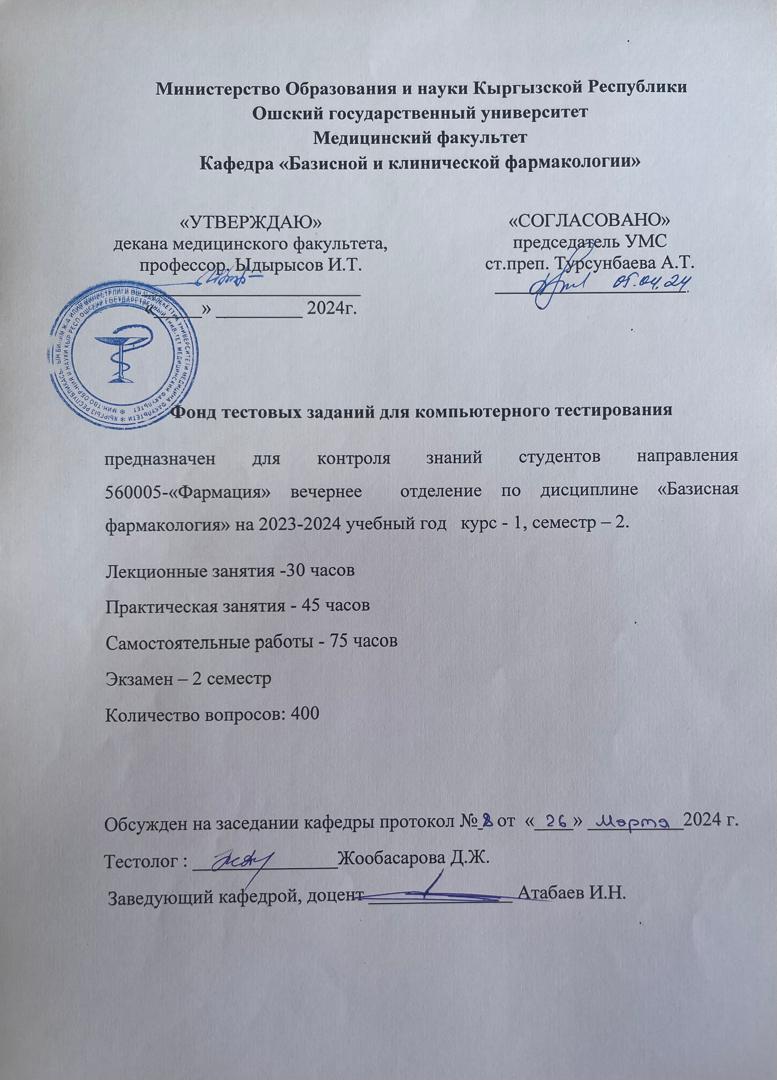 Пациенту по поводу болей в области сердца был назначен препарат, после приема которого артериальное давление резко снизилось, возникла мучительная головная боль. Какой препарат был назначен?
a)нитроглицерин
б)тетрациклин
в)ципрофлоксацин
г)изониазидВыделите противоаритмическое средство из группы блокаторов кальциевых каналов:
а) дилтиазем
б) дифенин
в) пропафенон
г) анаприлинНайдите препарат ослабляющий адренергические влияния:
а) хинидина
б) новокаинамида
в) пропранолол
г) дифенинаЛс используется внутривенно для лечения желудочковых аритмий, для острого инфаркта миокарда, отравления дигоксином, кардиоверсии или катетеризации сердца. Найдите противоаритмическое из местных анестетиков:
а) хинидин
б) анаприлин
в) лидокаин
г) дифенинЛС проникает через гематоэнцефалический барьер, секретируется с грудным молоком. Метаболизируется в печени с образованием активного метаболита - N-ацетил-прокаинамида. Укажите блокаторы Na каналов подгруппы IA:
а) новокаинамид
б) дифенин
в) пропафенон
г) лидокаинБета1-адреномиметик. Оказывает положительное инотропное действие, которое связано с усилением трансмембранного тока кальция внутри кардиомиоцитов с увеличением содержания в них цАМФ в результате бета-адренергической стимуляции и активации G-протеин аденилатциклазы. Назовите препарат стимулирующий бета 1 рецепторы:
а) милринон
б) октадин
в) добутамин
г) верапамилСердечные гликозиды имеют четыре тропных эффектов. Найдите характерное сердечным гликозидам:
а) оказывают отрицательное хронотропное действие
б) повышают автоматизм синоатриального узла
в) затрудняют атриовентрикулярную проводимость
г) понижают автоматизм волокон ПуркиньеВажнейшие внутриклеточные катионы калия и магния играют ключевую роль в функционировании многочисленных энзимов, в образовании связей между макромолекулами и внутриклеточными структурами и в механизме мышечной сократимости. Назовите препарат для профилактики гипокалиемии:
а) панангин
б) атровент
в) сальбутамол
г) орципреналинВыделите противоаритмическое средство из группы блокаторов кальциевых каналов:
а) дилтиазем
б) дифенин
в) пропафенон
г) анаприлинНайдите препарат применяемый при отравлении дигоксином:
а) унитиол
б) интал
в) теопэк
г) резерпинНазначается больным с сердечный недостаточностью. Назовите препарат блокируюший Nа/К АТФазу:
а) Допамин
б) Добутамин
в) Дигоксин
г) НитроглицеринУнитиол при парентеральном введении быстро всасывается в кровь. Максимальная концентрация препарата в крови достигается через 15-30 мин после внутримышечного введения. Проанализируйте унитиол эффективен при интоксикациях СГ, т.к.:
а) связывает ионы кальция
б) связывает ионы калия
в) донатор сульгидрильных группировок
г) ускоряет метаболизм СГБольной отравился с строфантином. Укажите препарат применяющий при отравлении строфантином:
а) дихлотиазид
б) ЭДТА
в) преднизолон
г) адреналинБольной отравился с дигитоксином. Выберите препарат необходимой при отравлении дигитоксином:
а) аспаркам
б) атропин
в) аллопуринол
г) атровентСГ применять с осторожностью при печеночной недостаточности. Проанализируйте, гиперкалиемия ведет к
а) усилению действия СГ
б) ослаблению действия СГ
в) не имеет значения
г) нарушению зренияСтрофантина кумулятивный эффект практически отсутствует. Назовите причину возникновнения побочных эффектов строфантина:
а) гипокалиемии
б) гиперкалиемии
в) гипермагниемии
г) гиперкальциемииБольному 16 лет с сердечной недостаточностью, имеющего в анамнезе токсический гепатит, проводился курс дигитализации в клинике. В течение 3 суток он получил обычную дозу дигитоксина, в связи с чем застойные явления стали менее выраженными. Однако на 4 сутки у него появилась тошнота, рвота, брадикардия, на фоне которой развилась экстрасистолия. Причина возникновения перечисленных осложнений?
а) токсический гепатит, кумуляция дигитоксина
б) токсический гепатит, непереносимость ЛС
в) токсический гепатит, идиосинкразия
г) токсический гепатит, аллергияИспользуется при ОСН. Назовите характерное строфантину К:
а) хорошо всасывается в ЖКТ
б) практически не всасывается в ЖКТ
в) начало через 30 мин
г) кумулируетБиодоступность строфантина всего 5%. Укажите путь введения строфантина:
а) внутрь
б) внутримышечно
в) внутривенно
г) в прямую кишкуНазначается больным с ХСН. Назовите препарат наибольшей продолжительностью действия:
а) строфантина
б) коргликона
в) дигитоксина
г) целанидаНазначается больным с ОСН. Укажите препарат с наименьшим латентным периодом:
а) дигитоксин
б) дигоксин
в) целанид
г) строфантин КДействие препарата начинает проявляться через 2-4 ч после приема, масимальный эффект отмечается через 8-12 ч. Обладает сильно выраженным кумулятивным эффектом. Найдите сердечный гликозид хорошо всасывающегося ЖКТ:
а) дигитоксин
б) коргликон
в) прокаин
г) строфантин КОтносится к группе сердечных гликозидов и по своим специфическим эффектам близок к строфантину, но имеет более длительное действие. Проанализируйте из кокого растения получают коргликон:
а) наперстянки шерстистой
б) наперстянки пурпуровой
в) горицвета весеннего
г) майского ландышаДля полной абсорбции требуется достаточная экспозиция в кишечнике: при снижении моторики желудочно-кишечного тракта биодоступность лекарственного средства максимальная, при усиленной перистальтике минимальная. Найдите препарат наперстянки:
а) строфантин К
б) коргликон
в) дигоксин
г) адонизидСГ используют с комплексной терапии хронической сердечной недостаточности II ф.к. III—IV . Выделите побочный эффект вызываемый СГ:
а) спазм бронхов
б) брадикардия
в) атриовентрикулярную
г) повышение диурезаБиодоступность строфантина всего 5%. Укажите путь введения строфантина:
а) внутрь
б) внутримышечно
в) внутривенно
г) в прямую кишкуНазначается больным с ОСН. Укажите препарат с наименьшим латентным периодом:
а) дигитоксин
б) дигоксин
в) целанид
г) строфантин КПрименяется при ХОБЛ, бронхиальная астма легкой и средней степени тяжести. Проанализируйте и найдите механизм действия ипратропия бромид:
а) стимулирует М холинорецепторы
б) блокирует центр кашля
в) разрывает дисульфидные связи
г) блокирует М холинорецепторыЯвляется активным N-деметилированным метаболитом бромгексина. Обладает секретомоторным, секретолитическим и отхаркивающим действием. Усиливает образование эндогенного сурфактанта - поверхностно-активного вещества, обеспечивающего скольжение бронхиального секрета в просвете дыхательных путей. Укажите муколитик:
а) амброксол
б) либексин
в) этимизол
г) броигексинКомбинированный препарат для лечения кашля, оказывает муколитическое и отхаркивающее действие, а также обладает противовоспалительной активностью. Выделите противокашлевое средство- вызывающее привыкание:
а) коделак бронхо
б) либексин
в) бромгексин
г) АЦЦСердечные гликозидам относятся препараты из наперстянки пурпуровой, наперстянки шерстистой, строфанта Комбе, ландыша майского, горицвета весеннего. Укажите правильный ответ, «-» хронотропное действие СГ заключается в:
а) усилении сердечных сокращений
б) урежение сердечного ритма
в) затруднении AV-проводимости
г) повышении автоматизмаСердечные гликозиды состоят из несахаристой части (агликона или генина) и сахаров (гликона). Найдите верный ответ, «+» инотропное действие СГ заключается в:
а) усилении сердечных сокращений
б) замедлении сердечных сокращений
в) затруднении AV-проводимости
г) АV- блокадеСердечные гликозиды легко подвергаются ферментативному, кислотному и щелочному гидролизу. Назовите правильный ответ, урежение сердечного ритма называется:
а) положительное инотропное
б) отрицательное хронотропное
в) положительное батмотропное
г) отрицательное дромотропноеСердечные гликозиды оказывают положительную инотропный эффект. Укажите правильный вариант, сердечные гликозиды Na+K+АТФ-азу:
а) блокируют
б) стимулируют
в) не влияют
г) повышаютСердечные гикозиды использующихся для лечения сердечной недостаточности разной этиологии. Проанализируйте и выделите правильный ответ, под влиянием СГ возбудимость кардиомиоцитов:
а) повышается
б) снижается
в) не изменяется
г) блокируетсяКардиотонический эффект сердечных гликозидов связан с агликоновой частью молекулы. Сахаристая часть отвечает за растворимость и удержание молекулы в тканях. Выделите показания применения СГ:
а) стенокардии
б) сердечной недостаточности
в) гипертензии
г) атеросклерозе коронарных сосудовСерде́чные гликози́ды — группа лекарственных средств растительного происхождения, оказывающих в терапевтических дозах кардиотоническое и антиаритмическое действие. Найдите основные эффекты СГ:
а) увеличение сердечного выброса
б) замедление сердечных сокращений
в) повышение венозного давления
г) развитие отековВ больших концентрациях он также стимулирует α- и β-адренорецепторы. Назовите кардиотоническое средство из “негликозидной природы”
а) целанид
б) дигоксин
в) коргликон
г) дофаминСвязывание с белками плазмы - 40%, не подвержен метаболизму, выводится почками в неизмененном виде. Укажите препарат из сердечных гликозидов применяемых при отеке      а) легких
б) бромгексин
в) атровент
г) кодеин
 строфантинПрименяется при ХОБЛ, бронхиальная астма легкой и средней степени тяжести. Проанализируйте и найдите механизм действия ипратропия бромид:
а) стимулирует М холинорецепторы
б) блокирует центр кашля
в) разрывает дисульфидные связи
г) блокирует М холинорецепторыБольному с бронхиальной астмой для купирование симптомов бронхиальной астмы при их возникновении а также для предотвращение приступов бронхоспазма назначено препарат. Укажите бронхолитик продолжительностью 4-6 часов:
а) кетотифен
б) атровент
в) сальбутамол
г) орципреналинДанный препарат обладает следующими эффектами: расширяет зрачки, снижает внутриглазное давление, вызывает спазм сосудов кожи и слизистых оболочек, повышает артериальное давление, при длительном приеме возможно развитие психической зависимости, при повторном применении через короткие интервалы времени гипертензивное действие утрачивается. Определить вещество:
а) адреналин
б) эфедрин
в) теопэк
г) кетотифенБольному, страдающему стенокардией, тахиаритмией и бронхиальной астмой был назначен препарат. Спустя 1 неделю от начала приема препарата больной отметил снижение частоты приступов болей в сердце, повышение толерантности к физическим нагрузкам. Однако данный препарат вызвал увеличение одышки, учащение приступов бронхоспазма. Найдите назначенный лекарственное средство:
а) Местные анестетики
б) Неселективный м-блокатор – атропин
в) Неселекти вный β-адреноблокатор – анаприлин
г) Средство для наркозаРасслабляет гладкие мышцы бронхов, являясь бронходилататором. Выберите препарат быстро купирующий спазм бронхов:
а) Адреналин
б) Атенолол
в) Лизиноприл
г) ФентанилБольному с ХОБЛ назначено бронхолитик прямого миотропного действия. Укажите соответствующий препарат:
а) теофиллин
б) сальбутамол
в) адреналин
г) кромолин-натрийТрава термопсиса оказывая умеренное раздражающее действие на рецепторы слизистой оболочки желудка, рефлекторно повышает секрецию бронхиальных желез. Найдите действие характерное препаратом термопсиса:
а) отхаркивающее
б) противокашлевое
в) бронхолитическое
г) противовопалительноеФерментный препарат протеолитического действия, получаемый из поджелудочной железы крупного рогатого скота. Проанализируйте и найдите муколитическое средство
а) химотрипсин
б) препараты валерианы
в) корень ревеня
г) корень женьшеняОказывает местное анестезирующее действия, бронхорасширяющего действия, благодаря которому происходит подавление рецепторов. Укажите противокашлевое без наркотических свойств:
а) либексин
б) кодеин
в) этилморфин
г) глауцинБольной А. отравился снотворным средством. Выберите что необходимо больному из этих препаратов:
а) препараты ртутья
б) анальгезирующие средства
в) противосудорожные средства
г) стимуляторы дыханияБольному для восстановлении легочной вентиляции после использования общей анестезии назначено стимулятор дыхания. Назовите стимулятор дыхания прямого действия:
а) цититон
б) углекислый газ
в) лобелин
г) кофеинВыделите препарат уменьшающий выход альдостерона
а) клофелин
б) анаприлин
в) верапамил
г) каптоприлНайдите активатор калиевых каналов:
а) амиодарон
б) фенигидин
в) миноксидил
г) апрессинУкажите препарат уменьшающий объема циркулирующей плазмы:
а) альфа-адреноблокаторы
б) бета-адреноблокаторы
в) ингибиторы АПФ
г) диуретикиУ мужчины 48 лет возник приступ стенокардии. Врач назначил ему таблетку нитроглицерина, указав на необходимость положить ее под язык. Почему врач выбрал сублингвальный путь введения препарата?
а) Активируется слюной ротовой полости
б) Сублингвальное всасывание и действие развиваются быстрее
в) Разрушается желудочным соком
г) Исключительно вредно влияние на печеньБольному с частыми приступами стенокардии был назначен сустак-форте по 1 табл. 2 раза в день. Сначала отмечался положительный эффект, однако спустя некоторое время приступы стенокардии возобновились. Чем можно объяснить неэффективность назначенного препарата?
а) Кумуляцией
б) Идиосинкразией
в) Тахифилаксией
г) СенсибилизациейБольной хронической ишемической болезнью сердца длительное время принимал антиангинальний препарат. Спустя некоторое время у него возник отек голеней. Для какого из перечисленных препаратов характерно это косвенное действие?
а) Амлодипин
б) Сустак
в) Изосорбидамононитрат
г) НитросорбидПроанализируйте и укажите принцип действия лозартана:
а) угнетает секрецию ренина
б) блокирует серотониновые рецепторы
в) блокирует лейкотриеновые рецепторы
г) Блокирует ангиотензиновые рецепторыУ женщины 53 лет случился инфаркт задней стенки левого желудочка сердца. Больная жалуется на сильную боль за грудиной, аритмию, отдышку. Какой препарат наиболее целесообразно ввести в данном случае для предоставления первой помощи?
а) Кордарон
б) Анаприлин
в) Нитронг
г) НитроглицеринХарактеризуйте принцип действия каптоприла:
а) угнетает секрецию ренина
б) нарушает захват аденозина
в) нарушает переход ангиотензина I в II
г) блокирует ангиотензиновые рецепторыНайдите миотропное гипотензивное средство–донатор NO:
а) дибазол
б) клофелин
в) нитропруссид натрия
г) нифедипинВыберите показание к применению ганглиоблокаторов:
а) гастрит
б) бронхиальная астма
в) гиперсаливация
г) гипертонический кризПроанализируйте и найдите препарат уменьшающий образование ангиотензина-2:
а) спиронолактон
б) апрессин
в) пентамин
г) каптоприлЖенщина 42 лет, поступила в кардиологическое отделение с диагнозом стенокардия напряжения. Приступы возникают 1-2 раза в день. Какой препарат наиболее целесообразно назначить больному для лечения?
а) клофелин
б) сустак форте
в) верапамил
г) фуросемидНа фоне лечения стенокардии напряжения больной перенес респираторно-вирусную инфекцию, которая осложнилась бронхообструктивным синдромом. Какие коррективы необходимо внести в план лечения?
а) Отменить пропранолол
б) Отменить сустак-форте
в) Оставить пропранолол, добавить нифедипин
г) Оставить пропранолол, добавить отхаркивающие средстваНайдите препарат вызывающий антипсихотический и седативный эффект :
а) пентамин
б) резерпина
в) празозин
г) каптоприлУ больного 53 лет обнаружена стенокардия напряжения. В анамнезе – облитерирующий эндартериит. Какой препарат противопоказан больному?
а) Сустак
б) Атенолол
в) Пентоксифиллин
г) ДипиридамолНайдите препарат уменьшающий ОЦК при ГБ:
а) клофелин
б) октадин
в) дихлотиазид
г) дибазолПервый синтетический ингибитор АПФ. Укажите препарат снижающий активность ренин-ангиотензиновой системы:
а) апрессин
б) натрия нитропруссид
в) дибазол
г) каптоприлАльфа2-адреномиметик, при быстром внутривенном введении сначала возбуждает периферические альфа1-адренорецепторы, что приводит к сужению сосудов и повышению АД. Для предупреждения этого осложнения препарат вводится внутривенно медленно в разведении в изотоническом растворе натрия хлорида.
а) апрессин
б) спиронолактон
в) дибазол
г) клофелинАнтиангинальное средство пролонгированного действия (основной метаболит изосорбида динитрата), уменьшает пред- и постнагрузку на сердце, приводит к снижению потребности миокарда в кислороде. Определите препарат:
а) апрессин
б) спиронолактон
в) дибазол
г) изосорбида мононитратПоказано больным с артериальной гипертензией средней и тяжелой степени тяжести в т.ч. почечного генеза, включая вторичную гипертензию при пиелонефрите, амилоидозе почек, стенозе почечной артерии. Назовите гипотензивное средство из симпатолитиков:
а) клофелин
б) октадин
в) пентамин
г) эналаприлНазовите препарат понижающий тонус вазомоторного центра:
а) адреналин
б) преднизолон
в) клофелин
г) мезатонРенин ангиотензиногеназа — компонент ренин-ангиотензиновой системы, регулирующей кровяное давление. Укажите препарат уменьшающий выброс ренина:
а) пропранолол
б) добутамин
в) нитроглицерин
г) рифампицинЖенщина, 52 года, страдает артериальной гипертонией, степень 3. Принимает эналаприл 1т. ´ 2 раза в день. АД нормализовалось, однако стал беспокоить сухой кашель. Признаки вирусной инфекции отсутствуют. В легких везикулярное дыхание, хрипы не выслушиваются. Укажите причину возникновение кашля:
а) накапление брадикинина бранхиальной дереве
б) накапление гистаина бранхиальной дереве
в) снижение мукоцилиарного клиренса
г) угнетение мерцательнего эпителияЗа счет открытия калиевых каналов вызывает гиперполяризацию клеточной мембраны, а нитратоподобный эффект заключается в увеличении внутриклеточного содержания циклического гуанилмонофосфата. Эти фармакологические эффекты приводят к расслаблению гладкомышечных клеток и обеспечивают защитное действие на кардиомиоциты при ишемии. Выберите активатор калиевых каналов:
а) Никорандил
б) Верапамил
в) Хинидин
г) АтропинПроанализируйте и найдите препарат вызывающий накопление аденозина:
а) фенигидин
б) нитроглицерин
в) сустак
г) дипиридамолУ больного 53 лет обнаружена стенокардия напряжения. В анамнезе – облитерирующий эндартериит. Какой препарат противопоказан больному?
а) Сустак
б) Атенолол
в) Пентоксифиллин
г) ДипиридамолПервый синтетический ингибитор АПФ. Укажите препарат снижающий активность ренин-ангиотензиновой системы:
а) апрессин
б) натрия нитропруссид
в) дибазол
г) каптоприлПервая помощь при подозрении на инфаркт миокарда заключается в скорейшем приеме какого лс предотвращающего образование тромбов в артериях сердца. Назовите нужное средство :
а) М- холиноблокаторы
б) альфа-адреномиметики
в) альфа и бета-адреномиметики
г) ацетилсалицовая кислотаПри в/в введении лс возможно неравномерное перераспределение кровотока в коронарных сосудах и развитие синдрома обкрадывания. Выберите препарат коронарорасширяющим и антиагрегантным действием:
а) амиодарон
б) нитроглицерин
в) анаприлин
г) дипиридамолЯвляется препаратом выбора для лечения стенокардии вазоспастического генеза (стенокардии Принцметала). Оказывает эффект при стенокордии напряжения, а также при лечении стенокардии с суправентрикулярными нарушениями ритма. Выберите антиангинальное из антагонистов кальция:
а) верапамил
б) дипиридамол
в) амиодарон
г) анаприлинПервая помощь при подозрении на инфаркт миокарда заключается в скорейшем приеме какого лс предотвращающего образование тромбов в артериях сердца. Назовите нужное средство :
а) М- холиноблокаторы
б) альфа-адреномиметики
в) альфа и бета-адреномиметики
г) ацетилсалицовая кислотаНазовите эффекты бета-адреноблокаторов:
а) миотропное коронарорасширяющее
б) рефлекторное коронарорасширяющее
в) уменьшение ЧСС
г) повышение АДКардиоселективный бета1-адреноблокатор III поколения с вазодилатирующими свойствами. Найдите антиангинальные из бета-адреноблокаторов:
а) сустак
б) дипиридамол
в) небиволол
г) коринфарБольного страдающей стенокардией началось приступ. Выберите необходимый препарат:
а) сустак
б) лидокаин
в) нитроглцерин
г) амиодаронНитраты способны высвобождать из своей молекулы оксид азота(II), являющийся естественным эндотелиальным релаксирующим фактором. Выберите характерное нитроглицерину:
а) действует через 2-3 мин
б) действует через 15-30 мин
в) продолжительность действия 24 часа
г) продолжительность 45 минутМикрокапсулированный препарат. Выберите препарат понижающий пост и преднагрузку на сердце:
а) корвалол
б) сустак
в) пантогам
г) феназепамПрепарат пролонгированным эффектом, применяется для профилактики приступа стенокардии. Найдите микрокапсулированный препарат нитроглицерина:
а) эринит
б) нитросорбид
в) сустак
г) корватонИмеет антигипертензивное и антиангинальные эффекты. Укажите механизм действия валидола:
а) миотропное коронарорасширяющее
б) рефлекторное коронарорасширяющее
в) угнетение коронаросуживающих рефлексов
г) уменьшение работы сердцаПрименяется при приступах стенокардии под язык. Укажите препарат понижающий венозное и артериальное давление:
а) валидол
б) атенолол
в) нитроглицерин
г) доксициклинПервыми препаратами, специально синтезированными для купирования и профилактики стенокардии, стали органические нитраты. Укажите органический нитрат длительного действия:
а) атенолол
б) эринит
в) фенигидин
г) дипиридамолВыделите лекарств одновременно уменьшающие потребность миокарда в кислороде и улучшающие его доставку:
а) бета-адреноблокаторы
б) антагонисты ионов калия
в) коронарорасширяющие средства
г) нитролонгНазначьте препарат для лечения стенокардии:
а) альфа-адреноблокаторы
б) ганглиоблокаторы
в) органические нитраты
г) ингибиторы АПФНазовите побочные эффекты пропранолола:
а) Бронхоспазм
б) Облегчение атриовентрикулярной проводимости
в) Снижение тонуса периферических сосудов
г) ТахикардияХарактеризуйте механизм действие амлодипина:
а) действует около 2 часов
б) блокирует кальциевые каналы
в) применяется при гипотензии
г) эффективен при тахиаритмияхУкажите блокатор калиевых каналов:
а) Нифедипин
б) Лидокаин
в) Амиодарон
г) ЛозартанПрименяется при аритмиях. Выберите блокатор натриевых каналов:
а) хинидин
б) Нифедипин
в) Миноксидил
г) талинололВыделите кардиоселективный бета-адреноблокатор:
а) Пропранолол
б) Надолол
в) метопролол
г) ЛабеталолОтносятся пропанолол, метопролол, атенолол, бисепролол, небиволол. Назовите группу препарата вызывающию брадикардию:
а) Альфа-адреноблокаторы
б) Бета-адреноблокаторы
в) М-холиноблокаторы
г) КурареподобныеБольного блокада AVузла. Выделите средство, устраняющее AV-блокаду:
а) дигоксин
б) хинидина сульфат
в) атропина сульфат
г) атенололНазовите препарат обладающий токолитической активностью :
а) уродан
б) динопростон
в) питуитрин
г) магния сульфатВыберите цель применение препаратов алкалоидов спорыньи:
а) для стимуляции родов
б) прекращения родовой деятельности
в) усиления лактации после родов
г) остановки маточных кровотеченийНайдите препарат увеличивающий выведение мочевой кислоты:
а) Уродан
б) Верапамил
в) Спиронолактон
г) ТриамтеренНазначьте колхицин при:
а) Бронхиальной астме
б) Язвенной болезни
в) Гипертонической болезни
г) ПодагреБольной А. страдает с болезнью подагрой. Найдите блокатор ксантиоксидаз:
а) Кломифен
б) Аллопуринол
в) Окситоцин
г) СальбутамолНазначьте препарат при подагре:
а) Ламотриджин
б) Этосуксимид
в) Пробенецид
г) ФенитоинНазначьте препарат для остановки послеродовых маточных кровотечений:
а) Эргометрин
б) Фенилин
в) Дипиридамол
г) ВикасолНазначьте препарат для прекращения преждевременной родовой деятельности:
а) Эргометрин
б) Динопрост
в) Сальбутамол
г) Неостигмин. Является калийсберегающим диуретиком пролонгированного действия, конкурентным антагонистом альдостерона. Выбери правильный ответ, верошпирон - это:
а) Фуросемид
б) Каптоприл
в) Триамтерен
г) СпиронолактонНазовите противоподагрические средства:
а) Гидрохлоротиазид
б) Фуросемид
в) Аллопуринол
г) СпиронолактонВыберите препарат для остановки маточных кровотечений:
а) эргометрин
б) амилорид
в) триамтерен
г) динопростонВыделите средства, стимулирующие активность миометрия:
а) эргометрин
б) котарнин
в) ригевидон
г) динопростонНайдите побочные эффекты фуросемида:
а) гиперкалиемия
б) гипокалиемия
в) гипоурикемия
г) гипергликемияУкажите локализация действия спиронолактона:
а) собирательная трубка
б) в восходящей части петли Генле
в) дистальных канальцах
г) проксимальный участокНазовите лекарство использующий при терапии острых отравлений:
а) дихлотиазид
б) фуросемид
в) клопамид
г) триамтеренУкажите препарат при отеке мозга и легких:
а) дихлотиазид
б) фуросемид
в) триамтерен
г) клопамид. Найдите ингибитор карбоангидразы :
а) мочевина
б) диакарб
в) маннитол
г) фуросемидВыберите для форсированного диуреза нужный препарат:
а) Фуросемид
б) Каптоприл
в) Триамтерен
г) СпиронолактонНазовите препарат оказывающий дегидратирующее действие:
а) триамтерен
б) маннитол
в) спиронолактон
г) дихлотиазидУкажите препарат вызывающий гипокалиемию:
а) спиронолактон
б) дихлотиазид
в) маннитол
г) триамтеренУкажите препарат вызывающий гиперурикемию:
а) маннитол
б) фуросемид
в) триамтерен
г) спиронолактонВыделите пути введения маннитола :
а) внутрь
б) внутривенно
в) внутримышечно
г) ректальноПроанализируйте и укажите верную вариант для фуросемида:
а) быстрое развитие эффекта
б) медленное развитие эффекта
в) непродолжительное действие
г) длительное действиеВыберите препарат вызывающий гиперкалиемию:
а) триамтерен
б) гидрохлоротиазид
в) фуросемид
г) манитолНазовите локализация действия фуросемида:
а) дистальных канальцев
б) собирательные трубки
в) петля Генле
г) проксимальный отделНайдите диуретик, вызывающий преимущественно экскрецию воды:
а) фуросемид
б) дихлотиазид
в) спиронолактон
г) маннитолНайдите осмотический диуретик :
а) дихлотиазид
б) маннитол
в) фуросемид
г) спиронолактонУкажите антагонист альдостерона:
а) дихлотиазид
б) циклометиазид
в) спиронолактон
г) триамтеренИспользует и как антигипертензивный препарат оказывая мочегонное действие. Выделите препарат оказывающий прямое стимулирующее действие на функцию эпителия почечных канальцев:
а) спиронолактон
б) дихлотиазид
в) верошпирон
г) маннитолНайдите препарат вызывающий непроходимость кишечника:
а) каптоприл
б) бензогексоний
в) фуросемид
г) спиронолактонВыберите побочный эффект активатор калиевых каналов :
а) кожные высыпания
б) рвоту
в) гирсутизм
г) диплопиюУкажите препарат превращающийся в альфаметилнорадреналин:
а) метилдопа
б) метронидазол
в) метамизол
г) метформинПроанализируйте, дизартрия и дисфагия характерна для действия:
а) верапамила
б) левомицетина
в) бензогексония
г) пропранололаВыберите препарат при ГБ с нервно-психическими растройствами:
а) Нитроглицерин
б) Атенолол
в) Резерпин
г) АцеклидинВыберите характерное эналаприлу:
а) является пролекарством
б) снижает уровень брадикинина
в) вызывает гипокалиемию
г) применяется при астмеУкажите механизм действие лозартана:
а) блокирует АТ-рецепторы
б) снижает уровень ренина
в) повышает уровень брадикинина
г) применяется при гипотензииНайдите препарат активатор калиевых каналов:
а) Диазоксид
б) Гидралазин
в) Клемастин
г) КлофелинУкажите ингибитор вазопептидаз:
а) Омапатрилат
б) Гексаметоний
в) Клофелин
г) АрминНазовите блокатор симпатических и парасимпатических ганглии:
а) Доксазозин
б) Пентамин
в) Амлодипин
г) ГидралазинВыберите препарат обладающий седативным и гипотермическим эффектом :
а) Празозин
б) Натрия нитропруссид
в) Клофелин
г) ТриамтеренУкажите побочные эффекты анаприлина:
а) чрезмерное ослабление ЧСС
б) нарушение АV проводимости
в) повышение АД
г) понижение тонуса бронховПроанализируйте и найдите лекарство, действующий как ложный медиатор :
а) Метилдофа
б) Супрастин
в) Бисептол
г) АнаприлинВыделите блокатор альфа- и бета-адренорецепторов:
а) метопролол
б) празозин
в) анаприлин
г) лабетололНайдите препарат расширяющий резистивные сосуды:
а) допамин
б) клофелин
в) апрессин
г) резерпинОбозначьте характерное резерпину:
а) обладает седативным действием
б) повышает запасы адреналина
в) препятствует синтезу норадреналина
г) угнетает секрецию и моторику ЖКТХарактеризуйте механизм действие октадина:
а) блокирует адренергические рецепторы
б) блокирует альфа-2 адренорецепторы
в) уменьшает запасы норадреналина в депо
г) увеличивает выделение ионов натрияВыберите правильный вариант, натрия нитропруссид:
а) расширяет артериальные сосуды
б) расширяет артериальные и венозные сосуды
в) уменьшает объем плазмы крови
г) снижает уровень ренинаБольному с диагнозом феохромоцитома назначен лс с целью снижения АД. Укажите нужный препарат:
а) пентамин
б) нитроглицерин
в) фентоламин
г) дибазолУкажите препарат вызывающий отеки:
а) Хинидин
б) Амиодарон
в) Миноксидил
г) НифедипинПроанализируйте и найдите верный ответ, быстрая отмена клофелина опасна развитием:
а) острой почечной недостаточности
б) тяжелого гипертонического криза
в) сердечной недостаточности
г) нарушений сердечного ритмаСодержит двухвалентный ион железа, применение которого восполняет дефицит железа в организме и стимулирует гемопоэз. Выберите препарат применяющий в капсулах:
а) дазоксибен
б) фолиевую кислоту
в) тардиферон
г) цианокобаламинУкажите препарат стимулирующий эритропоэз:
а) натрия нуклеинат
б) препараты железа
в) пентоксил
г) ПАСКПрименяется при ЯБЖ. Выделите лекарство преврашающийся в сульфенамид:
а) Дифенгидрамин
б) Прометазин
в) Супрастин
г) ОмепразолПо характеру слабительного эффекта имеет сходство с антрагликозидами оказывает преимущественно действие на толстый кишечник. Обозначьте слабительные средства:
а) Фенолфталеин
б) Фенилин
в) Этазол
г) УросульфанНазначается больным при длтелном использования НПВС, с целью уменшение их ульцерогенного эффекта. Найдите препарат простагландина:
а) Ранитидин
б) Мизопростол
в) Фамотидин
г) ПирензепинСохраняет некоторые фармакологические свойства морфина. Он обладает слабой анальгезирующей активностью, оказывает угнетающее влияние на дыхательный центр. Особенно выражено влияние на хеморецепторную пусковую зону продолговатого мозга. Обозначьте блокаторы тригерр зоны:
а) Пропранолол
б) Надолол
в) Апоморфин
г) ЛабеталолГанглиоблокатор; блокируя н-холинорецепторы вегетативных ганглиев, тормозит передачу нервного возбуждения с преганглионарных на постганглионарные волокна. Выберите характерное для бензогексония:
а) Усиливает сокращения сердца
б) Вызывает бронхоспазм
в) Показан при ЯБЖ
г) Применяется при атеросклерозеТрифтазин - нейролептик, из группы пиперазиновых производных фенотиазина. Характеризуйте механизм действие трифтазина:
а) Блокирует центр рвоты
б) Снижает уровень ренина
в) Повышает уровень брадикинина
г) Применяется при гипотензииСвязь с белками плазмы - около 30%. Подвергается метаболизму в печени. Период полувыведения составляет 4-6 ч, при нарушении функции почек - до 14 ч. Проанализируйте и найдите механизм действие метоклопрамида:
а) Блокатор Д2 -рецепторов
б) Ослабляет моторику желудка
в) При атонии кишечника
г) Эффективен при болезни движенияНазначается больным с запором. Подготовка к рентгенологическим исследованиям. Укажите правильный вариант, действующим начало какого слабительного является антрагликозид:
а) бисакодил
б) глауберова соль
в) касторовое масло
г) порошок корня ревеняВызывает резкое слабительное действие. Выберите действующего начало касторового масла:
а) неорганическое вещество
б) рициноловая кислота
в) антрагликозид
г) ферменты. Механизмы действия слабительных усиление перистальтики толстого кишечника и торможение обратного всасывания воды в толстом кишечнике. Выделите правилное время применение слабительных:
а) на ночь
б) полдень
в) утром
г) в любое времяПри парентеральном введении оказывает противосудорожное, антиаритмическое, антигипертензивное, спазмолитическое действие, в больших дозах угнетает нервно-мышечную передачу, оказывает токолитическое действие, подавляет дыхательный центр. Выберите слабительные, обладающие осмотическими свойствами:
а) бисакодил
б) изафенин
в) натрия нитропруссид
г) магния сульфатХронический запор — это нарушение функции кишечника, которое характеризуется хронической задержкой опорожнения кишечника более чем на 48 ч. Назначьте лекарство при хронических запорах:
а) магния сульфат
б) натрия сульфат
в) препараты сены
г) касторовое маслоПротивопоказан при беременности и в период лактации. Укажите препарат влияющая на протяжении кишечника:
а) препараты сенны
б) касторовое масло
в) препараты крушины
г) магния сульфатНазначают при спазмах гладких мышц органов брюшной полости, язвенной болезни желудка и двенадцатиперстной кишки, бронхиальной астме; препарат уменьшает также спазмы кровеносных сосудов, спазмы сосудов головного мозга. Назовите спазмолитик:
а) прозерин
б) карбахолин
в) касторовое масло
г) платифиллинРвота наступает через 10-15 мин после п/к введения и обычно бывает 2-3 кратной. У больных хроническим алкоголизмом способствует выработке отрицательной условно-рефлекторной реакции на этанол. Найдите рвотные центрального действия:
а) апоморфин
б) прозерин
в) фамотидин
г) омепразолПроникает через гематоэнцефалический барьер и оказывает сложное влияние на ЦНС. Выберите лекарство расслабляющий сфинктер Одди:
а) холензим
б) холосас
в) атропин сульфат
г) кислота этакриноваяH.pylori спиралевидная грамотрицательная бактерия, которая инфицирует различные области желудка и двенадцатиперстной кишки. Обозначьте препарат выбора в отношении h.pylori:
а) оксациллин
б) стрептомицин
в) кларитромицин
г) полимиксинБлокатор гистаминовых H2-рецепторов. Подавляет базальную и стимулированную гистамином, гастрином и ацетилхолином секрецию соляной кислоты. Обозначьте характерное ранитидину:
а) Блокирует М1-рецепторы
б) Уменьшает секрецию гастрина
в) Повышает секрецию hcl
г) Применяется при язвенной болезниЖелчегонное средство. Оказывает холеретическое и холекинетическое действие. Усиливает образование и выделение желчи, снимает спазм гладких мышц желчных путей и сфинктера общего желчного протока, снижает концентрацию холестерина и билирубина в крови. Выберите препарат увеличивающий объем желчи:
а) изафенин
б) фенолфталеин
в) папаверин
г) оксафенамидВыберите лекарство вызывающая образование и выделение желчи:
а) дегидрохолевая кислота
б) холензим
в) оксафенамид
г) аллохолПрименяется для улучшения переваривания пищи у лиц с нормальной функцией ЖКТ в случае погрешностей в питании. Обозначьте желчегонное средство:
а) холензим
б) панкреатин
в) контрикал
г) неостигминГемостатический препарат. Ингибитор фибринолиза - поливалентный ингибитор протеиназ плазмы. Назначьте лекарство при остром панкреатите:
а) панкреатин
б) контрикал
в) фестал
г) люминалОбозначьте стимулятор моторика желудка:
а) метацин
б) атропин
в) диазолин
г) прозеринУкажите лекарство создающая вязкость и клейкость:
а) мизопростол
б) карбеноксолон
в) пирензепин
г) сукралфатПрименяется при ЯБЖ. Выберите препарат полимеризующийся в кислой среде:
а) сукралфат
б) ранитидин
в) пирензепин
г) фамотидинПроанализируйте и найдите лекарство наиболее эфективный для предупреждения изъязвления слизистой оболочки желудка при назначении НПВС:
а) омепразол
б) пирензепин
в) мизопростол
г) сукралфатВыделите гастропротектор создающий механическую защиту слизистой оболочки:
а) мизопростол
б) карбеноксолон
в) пирензепин
г) висмута цитратУкажите препарат обладающей бактерицидное действие в отношении H-pylori:
а) омепразол
б) фамотидин
в) метронидазол
г) карбеноксолонНайдите лекарство стимулирующий слизеобразование в желудке:
а) карбеноксолон
б) омепразол
в) платифиллин
г) атропинНазначьте лекарство при морской и воздушной болезни:
а) метоклопрамид
б)аэрон
в) этаперазин
г) анестезинНайдите лекарство нейтрализующий соляную кислоту и обладающий слабительным эффектом:
а) гидрокарбонат натрия
б) трисиликат магния
в) оксид магния
г) гидроксид алюминияАнтацидное средство, нейтрализует свободную соляную кислоту в желудке. макроэлемент, участвующий в формировании костной ткани, процессе свертывания крови, необходим для поддержания стабильной сердечной деятельности. Проанализируйте и назовите антацид вызывающий запор:
а) кальция карбонат
б) магния оксид
в) магния трисиликат
г) натрия гидрокарбонатУкажите пролекарство:
а) ранитидин
б) пирензепин
в) омепразол
г) карбахолинУ больного неукратимая рвота, тошнота. Назначьте необходимый ЛС:
а) апоморфин
б) метоклопрамид
в) омепразол
г) алмагельПри приеме внутрь быстро всасывается. Всосавшись в кровь, сдвигает КЩС в сторону алкалоза, ощелачивает мочу. Выберите соответствующий препарат:
а) натрия гидрокарбонат
б) гидроксид алюминия
в) оксид магния
г) карбонат кальцияОбладая высокой липофильностью, легко проникает в париетальные клетки желудка. Связь с белками плазмы - 90-95%. Выделите препарат который активируется в кислой среде:
а) омепразол
б) ранитидин
в) апоморфин
г) гастроцепинПрименяют для лечения острых и хронических язв желудка и двенадцатиперстной кишки, гастритов с повышенной кислотностью желудочного сока. Характеризуйте пирензепин:
а) блокатор “протонового насоса”
б) антацидное средство
в) блокатор Н 2 гистаминорецепторов
г) холиноблокирующее средствоПротивоязвенный лекарственный препарат. Обьясните механизм снижения желудочной секреции под влиянием ранитидина:
а) блокадой М-холинорецепторов
б) блокадой Н-2 желудка
в) блокадой “протонового” насоса
г) нейтрализацией избытка соляной кислотыНазовите блокатор Н-2 гистаминорецепторов:
а) пирензепин
б) ранитидин
в) метоклопрамид
г) апоморфинУ больного ожирение алиментарного генеза. Укажите препарат понижающий аппетит:
а) пирензепин
б) карбахолин
в) фепранон
г) фамотидинДля улучшения аппетита применять за 15–30 минут перед едой, при нарушениях пищеварения и выделения желчи — после еды. Укажите препарат повышающий аппетит:
а) ранитидин
б) н-ка полыни
в) контрикал
г) гастроцепинУ больного гиперацидный гастрит. Назначьте лекарство при повышенной секреции желез желудка:
а) изафенин
б) омепразол
в) карбахолин
г) неостигминУ больного гипоацидный гастрит. Назначьте лекарство при пониженной секреции желез желудка:
а) ранитидин
б) омепразол
в) гастрин
г) скополаминПрименяют для усиления сократительной деятельности матки при первичной и вторичной ее слабости и перекашивании беременности; гипотонических кровотечениях, для нормализации инволюции матки в послеродовом и послеабортном периодах. Характеризуйте питуитрина:
а) смесь окситоцина и вазопрессина
б) смесь окситоцина и АКТГ
в) смесь окситоцина и альдостерона
г) смесь окситоцина и эргометринаНазначьте лекарство для обезболивания родов:
а) морфин
б) сибазон
в) промедол
г) фентанилУтеротонизирующее средство; представляет собой смесь фосфатов алкалоидов спорыньи. Повышает тонус и увеличивает частоту сокращений матки. Укажите лекарство вызывающий механическое сжатие мелких сосудов:
а) эрготал
б) динопрост
в) питуитрин
г) фенотеролНазовите показания к применению бета-адреномиметиков:
а) слабая родовая деятельность
б) угроза преждевременных родов
в) искусственное прерывание беременности
г) бурная родовая деятельностьВыберите стимулятор бета адренорецепторов:
а) Эргометрин
б) Динопрост
в) Сальбутамол
г) НеостигминВыберите стимулятор бета адренорецепторов:200
- Эргометрин
- Динопрост
- Сальбутамол
- НеостигминНайдите механизм действие антибиотик группы пенициллина:
А)нарушают построение клеточной стенки
Б)нарушают синтез РНК.
В)не вызывают аллергические реакции
Г)задерживают размножение туберкулезной палочкиУкажите препарат действующие на клеточную стенку бактерий:
А)цефтриаксон
Б)метациклин
В)стрептомицин
Г)тетрациклинХарактеризуйте механизм действие кромолина-натрия:
А) Стимулирует бета2-адренорецепторы
Б) Блокирует м3-холинорецепторы
В) Стабилизирует мембрану тучных клеток
Г) Блокирует н1-рецепторыНайдите ЛС - стабилизаторы мембран тучных клеток:
А)дипразин
Б)супрастин
В)кетотифен
Г)кромогликат натрияБольного укусила пчела. Назначьте антигистаминный препарат:
А) гуанидин
Б)фосфакол
В)супрастин
 Г)пиперазинНазначьте препарат при аллергических реакций замедленного типа:
А)адреномиметики
Б)глюкокортикоиды
В)иммунодепрессанты
Г)противогистаминные средстваПодагра – хроническое воспалительное заболевание суставов с периодическими приступами острой боли. Назначьте препарат при подагре:
А)бутадин
Б)анальгин
В)пирацетам
Г)инталХарактеризуйте механизм НПВС:
А)ингибирование фосфолипазы А-2
Б)ингибирования циклооксигеназы (ЦОГ)
В)с угнетением синтеза ТромбоксанаА-2
Г)с угнетением синтеза аденозинаНазначается больным с ЯБЖ. Укажите Н2-Блокаторы:
А)диазолин
Б)дипразин
В)фенкарол
Г)фамотидинПрименяется при подагре. Найдите препарат угнетающий ксантиноксидазу:
А)аллопуринол
Б)антуран
В)диклофенак натрия
Г)все перечисленноеПодагра – хроническое воспалительное заболевание суставов с периодическими приступами острой боли. Назначьте препарат при подагре:
А)бутадин
Б)анальгин
В)пирацетам
Г)инталУкажите побочные эффекты всех НПВС:
А)ульцерогенный
Б)гепатотоксический
В)ототоксический
Г)кардиотоксическийХарактеризуйте механизм НПВС:
А)ингибирование фосфолипазы А-2
Б)ингибирования циклооксигеназы (ЦОГ)
В)с угнетением синтеза ТромбоксанаА-2
Г)с угнетением синтеза аденозинаХарактеризуйте эффекты для НПВС:
А)противогистаминный
Б)жаропонижающий
В)иммунодепрессивный
Г)анаболическийГруппа лекарственных средств, обладающих обезболивающим, жаропонижающим и противовоспалительным эффектами, уменьшают боль, лихорадку и воспаление. Выделите НПВС нестероидной группы:
А) преднизолон
Б)пиперазин
В)гидрокортизон
Г)ибупрофенСинтетический глюкокортикостероид, обладающий противовоспалительным и иммунодепрессивным действием. Найдите стероидные противовоспалительные средства: А)бутадион
Б)диклофенак-натрий
В)дексаметазон
Г)метисазонЛекарственное средство, нестероидный противовоспалительный препарат из группы коксибов. Укажите особенности целекоксиба:
А)избирательно ингибирует ЦОГ-2
Б)способствует образованию метгемоглобина
В)является наркотическим анальгетиком
Г)снижает нормальную температуру телаНазовите побочный эффект при применении салицилатов:
А)изъязвление слизистой желудка
Б)бронхоспазм
В)брадикардия
Г)снижение АДПроанализируйте и найдите механизм жаропонижающее действие аспирина:
А)нарушением синтеза простагландинов гр. Е
Б)стимуляцией центра терморегуляции
В)активацией процесса теплопродукции
Г)ослаблением процесса теплоотдачиНайдите побочные эффекты индометацина:
А)ульцерогенное действие
Б)нарушение слуха
В)острая сердечная недостаточность
Г)острая почечная недостаточностьВыберите механизм действия преднизолона:
а)ингибирует активность фосфолипазы А 2
б)ингибирует активность циклооксигеназы
в)стимулирует агрегацию тромбоцитов
г)увеличивает проницаемость капилляровХарактеризуйте механизм действие гидрокортизона:
а) блокада циклооксигеназы
б)стимуляцией холинорецепторов
в)увеличением сосудистой проницаемости
г)блокада фосфолипазы А2:Проанализируйте и укажите механизм развитие жаропонижающее действие салицилатов:
а)нарушением синтеза простагландинов
б)уменьшением теплоотдачи
в)снижением синтеза гистамина
г)блокадой фосфолипазы А2Выберите правильный ответ, противовоспалительное действие глюкокортикоидов обусловлено :
а)блокадой фосфолипазы А2
б)блокадой циклооксигеназы
в)влиянием на реабсорбцию ионов в почках
г)увеличением проницаемости капилляровНазовите механизм действие димедрола
а)блокирует Н1-гистаминовые рецепторы
б)блокирует ГАМК- рецепторы
в)возбуждает ЦНС
г)повышает секрецию HCl в желудкеВыделите действие индометацина
а)противовоспалительное
б)противомикробное
в)гипотензивное
г)ПротивоаллергическоеВыберите гемостатическое средство для местного применения:
а)викасол
б)губка
в)фибриноген
г)дицинонНазначьте лекарство для остановки кровотечений:
а)карбациклин
б)Фенилин
в)Дипиридамол
г)викасолПроанализируйте и найдите препарат вызывающий изъязвления ЖКТ:
а)кислота ацетилсалициловая
б)Нандролон
в)Мизопростол
г)СукралфатУкажите антифибринолитическое средство:
а)Мефенамовая кислота
б)Флуфенамовая кислота
в)аминокапроновая кислота
г)кислота ацетилсалициловаяНайдите признаки передозировки антикоагулянтов:
а)анемия
б)аллергия
в)эритроциты в моче
г)диареяПроанализируйте и укажите фермент ингибирующий ацетилсалициловая кислота:
а)Синтез липокортина-1
б)Липоксигеназу
в)Тромбоксансинтетазу
г)циклооксигеназуНайдите препарат растворяющий свежеобразовавшиеся тромбы:
а)аминокапроновая кислота
б)неодикумарин
в)стрептокиназа
г)контрикалНазначьте препарат для растворения свежих тромбов:
а)дезагреганты
б)антикоагулянты
в)фибринолитики
г)антифибринолитические средстваУкажите препарат не применяющий внутривенно:
а)тромбин
б)протамина сульфат
в)кислота аминокапроновая
г)викасолНазначьте лекарство при передозировке гепарином:
а)викасол
б)протамина сульфат
в)кальция хлорид
г)полиглюкинХарактеризуйте механизм действия цитрата натрия:
а)угнетает синтез факторов свертывания крови
б)инактивирует ионы кальция
в)растворяет нити фибрина
г)препятствует переходу тромбина в фибринПроанализируйте и укажите характерное для антикоагулянтов непрямого действия:
а)короткая продолжительность действия
б)медленное развитие эффекта
в)быстрое развитие эффекта
г) не кумулируютХарактеризуйте механизм действия непрямых антикоагулянтов:
а)активирование плазминогена
б)понижение вязкости крови
в)угнетает синтез факторов свертывания крови
г)инактивация факторов в плазме кровиУкажите антикоагулянты непрямого действия:
а)гепарин
б)синкумар
в)гирудин
г)фибринолизинНазовите антикоагулянт прямого действия:
а)неодикумарин
б)кислота ацетилсалициловая
в)гепарин
г)фенилинНазначьте препарат для растворения свежих тромбов:
а)дезагреганты
б)антикоагулянты
в)фибринолитики
г)антифибринолитические средстваАнтиагреганты — группа препаратов, препятствующих тромбообразованию. Укажите антиагрегантные средства:
а)коамид
б)викасол
в)неодикумарин
г)ридогрелВнутривенное и внутримышечное введение недопустимо, так как угрожает распространенным тромбозом сосудов, ведущим к летальным исходам. Назначьте препарат для остановки кровотечений местно: 1. +тромбин
а)тромбин
б)гепарин
в)бисептол
г)анаприлинИспользуется для лечения ряда состояний, включая лихорадку, боль, ревматическую лихорадку и воспалительные заболевания, такие как ревматоидный артрит, перикардит и болезнь Кавасаки. Выберите антиагрегант:
а)Варфарин
б)Фенамин
в)Ацетилсалициловая кислота
г)Аминокапроновая кислотаПрименяется для коррекция лейкопении и агранулоцитоза. Найдите стимулятор лейкопоэза:
а)цианокобаламин
б)нуклеинат натрия
в)коамид
г)тиаминПоказания к применению острый инфаркт миокарда (сроком до 24 ч), тромбоэмболия лёгочной артерии и её ветвей. Найдите фибринолитические средство:
а)Мефенамовая кислота
б)Аминокапроновая кислота
в)Стрептокиназа
г)ВикасолБольная беременная у нее ЖДА. Выделите необходимый препарат ей:
а)Витамин С
б)Гинотардиферон
в)Раствор глюкозы
г)Витамин В12Частым побочным эффеком препараты железа являются запоры. Назовите причину развитие запоров:
а)угнетением выроботки соляной кислоты
б)угнетением выроботки бикорбанатов
в)связывание рецепторами кишечника
г)связывание сероводородом кишечникаПрепара́ты желе́за — группа лекарственных средств, содержащих соли или комплексы двух- и трёхвалентного железа, а также их комбинации с другими препаратами. Найдите побочный эффект препаратов железа:
а)запоры
б)тошноту
в)головные боли
г)глухотуВурологическое отд поступил больной П…, 38 лет, с жалобами на повышение температуры до 39оС, боль в поясничной области. При осмотре - положителен симптом поколачивания справа. ОАМ – лейкоцитурия и бактериурия, в крови – лейкоцитоз со сдвигом влево, ускорение СОЭ. Диагноз Пиелонефрит. лечение.
а)Хинолон II– III ципрофлоксацин, левофлоксацин
б)Пенициллны -бициллин
в)Сульфаниламиды -фталазол
г)УрсосанВысоко эффективен при аскаридозе, менее эффективен при трихостронгилоидозе, некаторозе, стронгилоидозе, анкилостомидозе. Выделите антигельминтное и иммуномодулирующее средство :
а)мебендазол
б)пирантел
в)пирантел
г)левамизолПротивогельминтное средство широкого спектра действия; наиболее эффективен при энтеробиозе. Вызывает необратимое нарушение утилизации глюкозы в организме гельминта и тормозит синтез АТФ. Выберите противоглистное средство:
а)сульфален
б)тетрациклин
в)нистатин
г)мебендазолПрименяется при микозе кожи, волос и ногтей, вызванные грибками рода Trichophyton, Microsporum, Epydermophyton. Выделите препарат накапливающийся в кератине:
а)Тербинафин
б)Гризеофульвин
в)Амфотерицин В
г)НистатинКандидоз — инфекционное заболевание с поражением кожи, слизистых оболочек и/или внутренних органов, вызываемое дрожжеподобными грибками рода Candida. Назначьте препарат при кандидомикозах:
а)Амфотерицин В
б)Нистатин
в)Гризеофульвин
г)СтрептомицинДерматомикозы - грибковые заболевания кожи, в результате которых на покровах дермы человека образуются специфические чешуйчатые пятна. Назначьте препарат при дерматомикозах:
а)Амфотерицин В
б)Нистатин
в)Гризеофульвин
г)СтрептомицинВурологическое отд поступил больной П…, 38 лет, с жалобами на повышение температуры до 39оС, боль в поясничной области. При осмотре - положителен симптом поколачивания справа. ОАМ – лейкоцитурия и бактериурия, в крови – лейкоцитоз со сдвигом влево, ускорение СОЭ. Диагноз Пиелонефрит. лечение.
а)Хинолон II– III ципрофлоксацин, левофлоксацин
б)Пенициллны -бициллин
в)Сульфаниламиды -фталазол
г)УрсосанБыстро вызывает гибель бесполых эритроцитарных форм всех видов плазмодиев. Найдите противомалярийные средства:
а)Хингамин
б)Метронидазол
в)Энтеросептол
г)УросульфанУкажите спектр действие метронидазола:
а)лямблии
б)амебы
в)токсоплазмы
г)лейшманииПри болезни Паркинсона начальная доза - 100 мг/сут с интервалом в 6 ч в течение 3 дней. Максимальная доза - 600 мг/сут. Обозначьте препарат применяемый при лечении гриппа и паркинсонизма:
а)ацикловир
б)бромокриптин
в)мидантан
г)энтеросептолПротивовирусный препарат, особенно эффективный в отношении вирусов простого герпеса, опоясывающего герпеса (лишая) и ветряной оспы. Назовите механизм действие ацикловира:
а)ингибирует РНК
б)ингибирует синтез миколевых кислот
в)ингибирует тимидинкиназу
г)ингибирует синтез муреинаБледная трепонема вызывает системное венерическое инфекционное заболевание с поражением кожи, слизистых оболочек, внутренних органов, костей, нервной системы с последовательной сменой стадий болезни. Выберите эффективный препарат в отношении бледной трепонемы:
а)Аминогликозиды
б)Сульфаниламиды
в)Бисмоверол
г)ПолимиксиныВыделите правильный вариант, висмутовая кайма – побочный эффект:
а)Стрептомицина
б)Оксациллина
в)Пентабисмола
г)ГентамицинаУ больного обнаружено сифилис. Назначьте противосифилитические средство:
а)Ко-тримоксазол
б)Ципрофлоксацин
в)Доксициклин
г)ЦефалоспориныНарушает синтез РНК в бактериальной клетке: связывается с бета- субъединицей ДНК-зависимой РНК-полимеразы, препятствуя её присоединению к ДНК, и ингибирует транскрипцию РНК. Найдите препарат назначаемый при туберкулезе:
а)рифампицин
б)эритромицин
в)ампициллин
г)бициллин-5Активен в отношении лат. Mycobactérium tuberculósis. Может оказывать бактериостатическое или бактерицидное действие в зависимости от концентрации. Укажите противотуберкулезное средство:
а)пиразинамид
б)бензилпенициллин
в)тетрациклин
г)амоксициллинПосле приема внутрь быстро абсорбируется из ЖКТ. При приеме с пищей всасывание и биодоступность снижаются. Широко распределяется во всех тканях и жидкостях организма, включая цереброспинальную, плевральную, асцитическую; высокие концентрации создаются в легочной ткани, почках, печени, мышцах, слюне и мокроте. Является препаратом первой линии при лечении туберкулеза туберкулезе:
а)изониазид
б)канамицин
в)эритромицин
г)тиоацетазонУкажите механизм действия изониазида :
а)подавляет синтеза миколевых кислот
б)нарушает использования ПАБК
в)нарушает образования пептидных связей
г)изменяет конфигурации ДНКНайдите механизм действие рифампицина:
а)ингибирует синтез РНК
б)ингибирует синтез ДНК
в)влияет на клеточную стенку
г)нарушает цитоплазматические мембраныБольному с туберкулезом назначено изониазид, также с целью предупреждение развитии побочного эффекта врач в курс терапии включает витамин В 6. Выделите побочный эффект изониазида:
а)вызывает невриты
б)вызывает повреждение слухового нарва
в)способствуют образованию пиридоксальфосфата
г)имеют широкий спектр действияУ больного обнаружено сифилис. Назначьте противосифилитические средство:
а)Ко-тримоксазол
б)Ципрофлоксацин
в)Доксициклин
г)ЦефалоспориныАнтибактериальное средство для местного применения в офтальмологии. Назначьте лекарство при условиях «чистой раны» :
а)Сульфацил натрия
б)Фуразолидон
в)Офлоксацин
г)НеграмБленноре́я острое гнойное воспаление слизистой оболочки (конъюнктивы) глаз. Назначьте лекарство при бленнорее:
а)Сульфацил натрия
б)Фуразолидон
в)Офлоксацин
г)НеграмБактериостатический антибиотик, в основном используемый для профилактики и лечения заболеваний мочевыделительной системы. В Характеризуйте механизм действие триметоприм:
а)ингибирует дигидрофолатредуктазу
б)ингибирует дигидроптероатсинтазу
в)ингибирует синтез ДНК
г)ингибирует синтез РНКОбладаются выраженной противомикробной активностью in vitro и in vivo, и широко применяющихся в медицине в качестве антибактериальных лекарственных средств широкого спектра действия. Характеризуйте механизм действие фторхинолонов:
а)ингибирует дигидроптероатсинтазу
б)действуют на ДНК-гиразу
в)ингибирует синтез РНК
г)действуют Гр+ микроорганизмыПодавляет репликацию ДНК путём ингибирования активности ДНК-гиразы. Эффективна в отношении грамотрицательных микроорганизмов: Escherichia coli, Salmonella spp., Shigella spp., Proteus spp., палочки Фридлендера. Назначьте лекарство при инфекциях мочевыводящих путей:
а)налидиксовая кислота
б)фталазол
в)ампициллин
г)верапамилИнгибитор синтеза бактериальной ДНК. Выберите характерное для нитроксолину:
а)имеет синоним «5-НОК»
б)имеет синоним «налидиксовая кислота»
в)назначается внутримышечно
г)может применяться при дизентерииЛекарственное средство, оказывает бактерицидное действие. Назовите фторхинолон:
а)норфлоксацин
б)оксолин
в)фуразолидон
г)фосфаколБольной страдает циститом. Выбирайте подходяший препарат:
а)нитроксолин
б)фуразолидон
в)сульфацил натрия
г)фурациллинПрименяется инфекционно-воспалительных заболеваниях преимущественно ЖКТ и мочеполовой системы вызванные чувствительными микроорганизмами. Выберите другое назнание кислота налидиксовой :
а)триметоприм
б)Фуразолидон
в)офлоксацин
г)неграмПроанализируйте и выделите механизм действие сульфаниламидов:
а)ингибируют синтез дигидрофолевой кислоты
б)ингибируют аденозиндезаминазу
в)конкурируют с дигидроптеридином
г)обладают выраженным бактерицидным эффектомИнгибитор синтеза бактериальной ДНК. Выберите характерное для нитроксолину:
а)имеет синоним «5-НОК»
б)имеет синоним «налидиксовая кислота»
в)назначается внутримышечно
г)может применяться при дизентерииБольной страдает циститом. Выбирайте подходяший препарат:
а)нитроксолин
б)фуразолидон
в)сульфацил натрия
г)фурациллинВыберите комбинированные препараты сульфанидамидов с триметопримом:
а)ко-тримоксазол
б)сульфален
в)сульфацил-натрий
г)фталазолСульфаниламиды обладают химиотерапевтической активностью при инфекциях, вызванных грамположительными и грамотрицательными бактериями, некоторыми простейшими. Характеризуйте механизм действия сульфаниламидов:
а)конкуренцией с пара-аминобензойной кислотой
б)конкуренцией с аланином
в)нарушением синтеза глутаминовой кислоты
г)нарушением синтеза белкаСульфонамиды включают следующие антибиотики: мафенид, сульфацетамид, сульфадиазин, сульфадоксин, сульфаметизол. Назовите характерное механизм действие сульфаниламидов:
а)ингибируют активность дигидроптероатсинтетазы
б)ингибируют активность дигидрофолатредуктазы
в)нарушают рибосомальный синтез белка
г)угнетают активность ферментов тканевого дыханияУкажите антибиотик, нарушающий синтез белка:
а)эритромицин
б)цефуроксим
в)полимиксин М
г)ампициллинПоказания к применению полимиксина колит, энтероколит, гастроэнтероколит, вызванные грамотрицательными бактериями и синегнойной палочкой, дизентерия, сальмонеллез; подготовка больных к операциям на ЖКТ. Выберите побочные эффекты полимиксина М:
а)нефротоксичность
б)кандидоз
в)нарушение слуха
г)кристаллурияВыделите характерное для полимиксин М сульфат
а)является циклическим полипептидом
б)по структуре похож на цефазолин
в)нарушает структуру пептидогликана
г)угнетает синтез белкаПосле приема внутрь быстро и почти полностью всасывается из ЖКТ. Абсорбция - 90%. Биодоступность - 80% после приема внутрь и 70% - после в/м введения. Связывание с белками плазмы - 50-60%. Выделите характерное для левомицетина:
а)имеет синоним "хлорамфеникол"
б)обладает низкой токсичностью
в)не всасывается из ЖКТ
г)применяется для лечения туберкулезаАминогликозиды являются бактерицидными антибиотиками, то есть непосредственно убивают чувствительные к ним микроорганизмы. Укажите побочный эффект аминогликозидов:
а)оказывают ототоксический эффект
б)действуют на синтез ДНК
в)обладают низкой токсичностью
г)не вызывают дисбактериозУ больного К.,54 лет. развился острый посттравматический остеомиелит большеберцовой кости. Бактериологическое исследование выявило чувствительность стафилококка к оксациллину, в ответ на введения которого у больного развилась аллергическая реакция. Назначьте препарат, хорошо проникающий в костную ткань, не дающий перекрестной аллергии с β–лактамным антибиотиками.
а)ципрофлоксацин, офлоксацин, левофлоксацин
б)амоксициллин, амоксиклав, бициллин
в)цефтриаксон, котримоксозол, фталазол
г)цефуроксим, бензатинбензилпенициллинУ больного после назначение антибиотикотерапии развилься дисбактериоз. Найдите препарат предупреждающий развитию дизбактериоза :
а)левомицетин
б)линекс
в)гепарин
г)диклофенакУкажите бета-лактамный антибиотик:
а)монобактамы
б)тетрациклины
в)аминогликозиды
г)макролидыУкажите характерное биосинтетические природным пенициллинам:
а)разрушаются бета-лактамазами
б)применяются для лечения туберкулеза
в)действуют преимущественно на Гр- бактерии
г)вводятся только энтеральноОбладаются узким спектром активности против грамотрицательной флоры. Характеризуйте механизм действия полимиксинов :
а)нарушением строения клеточной стенки
б)блокадой синтеза РНК
в)нарушением проницаемости мембраны
г)блокадой тиоловых ферментовРифампицин является препаратом первой линии в отношении лечении туберкулеза. Характеризуйте механизм действия рифампицина:
а)нарушает строение и функции клеточной стенки
б)нарушает синтез РНК
в)определяется подавлением биосинтеза белка
г)денатурацию белковНайдите препарат вызывающий нарушение слуха:
а)стрептомицин
б)рифампицин
в)тетрациклин
г)амоксициллинОбъясните механизм действие тетрациклина:
а)нарушают синтез белка микробной клетки
б)вызывают ототоксичный эффект
в)действуют на клеточную стенку микpооpганизмов
г)действуют только на грамположительные бактерииПациенту проводилась новокаиновая блокада сосудисто-нервного пучка правой плечевой области. В момент манипуляции больной побледнел, потерял сознание. Артериальное давление 70/40 мм.рт.ст.,пульс уряжен, дыхание поверхностное 23 в минуту. У больного развился анафилаксический шок. Назначьте необходимое лечение:
а)бензогексоний
б)суксаметоний
в)пропроналол
г)адреналинБольной бронхиальной астмой длительное время пользуется изадрином в ингаляциях при приступе. В очередной раз, когда изадрин не подействовал - был введен адреналин под кожу. Определить групповую принадлежность препаратов:
а)М-холиномиметики
б)Адреномиметики
в)Адреноблокаторы
г)H1- гистоминоблокаторыВ вашем аптечном пункте имеются лекарственное средство мелоксикам. Определите фармакологическую принадлежность , формы выпуска и пути введения этих лекарственных средств:
а)НПВС, таблетка, внутрь
б)ГКС, капсула, внутрь
в)фторхинолон , ампула, в/в
г)витамин, ампула, в/мПациенту назначен офлоксацин. Определите фармакологическую группу препарата:
а)противовирусный препарат
б)производные бензодиазепина
в)фторхинолон второго покаления
г)сульфаниламидный препаратПациенту 34-х лет установлен диагноз «лакунарная ангина». Одним из препаратов для комплексного лечения назначен сульфадиметоксин. Назовите фармакологическую группу:
а)противовирусный препарат
б)производные бензодиазепина
в)производные диоксиаминофенилпропана
г)сульфаниламидный препаратСформируйте ассортиментный портфель противогрибковых средств для лечения дерматомикозов.
а)нистатин, леворин ,флуканозол, кетоканозол
б)гризеофульвин, тербинафин , экзодерил, кетоканазол
в)стрептомицин ,анальгин , миконазол
г)супрастин, скополамин, клотримазолСформируйте ассортиментный портфель противогрибковых средств для лечения кандидамикозов.
а)нистатин, леворин ,флуканозол, кетоканозол
б)промедол, флуканозол , амфотерицин , растворы в/в
в)стрептомицин ,анальгин , миконазол
г)супрастин, скополамин, клотримазолВ реанимационном отделении лечится мужчина 32 лет с кандидозным сепсисом. При обследовании выявлена выраженная печеночная недостаточность. Подобрать препараты для лечения.
а)изадрин, парацетомол ,эритромицин
б)флуканозол , амфотерицин , растворы в/в
в)стрептомицин ,анальгин , эритромицин
г)супрастин, доксициклин, левомицетинСформируйте ассортиментный портфель антибактериальных препаратов классов: аминогликозиды, тетрациклины, производные диоксиаминофенилпропана, макролиды
а)атропин, доксициклин, парацетомол ,эритромицин
б)адреналин , аналгин, парацетомол , эритромицин
в)стрептомицин , доксициклин, левомицетин , эритромицин
г)кетотифен, доксициклин, левомицетин , кетопрофенНазовите препараты, входящие в группу антикоагулянтов непрямого действия:
а)апиксабан, допамин
б)аспирин, тиамин
в)синкумар, варфарин
г)гепарин, рибофлавинСформируйте ассортиментный портфель ингибиторов фибринолиза. Назовите их основные препараты.
а)Хилак, Энетрол, Эубикор, ипотропия бромид
б)виданол, аналгин, парацетомол , эритромицин
в)бифидумбактерин, Риафлора Баланс, стрептокиназа
г)стрептокиназа, гордокс, азептил , трамиксБольному 23 лет проводилась длительная антибиотикотерапия, в результате чего у него развился кишечный дисбактериоз. Сформируйте ассортиментный портфель в отношении лечение дисбактериоза:
а)Хилак, Энетрол, Эубикор, ипотропия бромид
б)Эссенциале форте, аналгин, парацетомол , эритромицин
в)Бифидумбактерин, Риафлора Баланс, Лактобактерин, Баксет, Линекс
г)Кетотифен, линекс форте, левомицетин , кетопрофенСформируйте ассортиментный портфель антиагрегантов. Назовите их основные лекарственные средства:
а)кадсуренон, энетрол, допамин, алпростадил
б)ацетилсалициловая кислота, тромбо АСС, клопидогрел, тиклопидин
в)гепарин, риафлора баланс, стрептокиназа
г)фраксипарин, гордокс, азептил , трамиксБольная, 27 лет. Получает преднизолон по 30 мг в день и метотрексат. Назовите фармакологическую группу этих препаратов:
а)Противовирусный , ГКС
б)ГКС, цитостатик
в)НПВС, антибиотик
г)Антибиотик, анестетикБольная 70 лет около 20 лет страдает хроническим панкреатитом Лечилась самостоятельно, разжевывая таблетки, содержащие панкреатин и желчь. Участковый терапевт назначил панкреатин в капсулах с кишечно растворимыми микросферами по 25000 ЕД с основным приемом пищи и предупредил, что разжевывать их нельзя. Пациентка глотать капсулы целиком не может. Ваши рекомендации.
а)отменить капсулы и заменить на ампулы
б)заменить на таблетку
в)назначать внутримышечные уколы
г)вскрыть внешнюю оболочку капсулы препарата, содержимое смешать с жидкой пищей, лучше с напиткамиБольная 55 лет доставлена в приемное отделение больницы. Около 2 лет беспокоят боли в крупных суставах, по поводу которых принимала индометацин с положительным эффектом. Анализ кала на скрытую кровь - реакция Грегерсена положительная. Выставлен диагноз: Эрозивный гастрит. Желудочно-кишечное кровотечение. Ваша дальнейшая тактика?
а)противовирусный , ГКС свежезамороженную плазму в/в, наблюдение за больной: в динамике
б)омепразол 40 мг в/в капельно, свежезамороженную плазму в/в, наблюдение за больной: в динамике контроль за показателями красной крови, ЭГДС
в)НПВС, антибиотик свежезамороженную плазму в/в, наблюдение за больной: в динамике контроль за показателями красной крови
г)антибиотик, анестетик свежезамороженную плазму в/в, наблюдение за больной: в динамике контроль за показателями красной кровиБольной 65 лет диагноз: Хронический эрозивный гастрит. Рубцовоязвенная деформация луковицы и привратника. Дыхательный тест - Н.рylori (). План лечения: 1) раствор атропина сульфат 0,1% 1 мл п/к 2 раза в сутки; 2) эзомепразол 20 мг 2 раза в сутки; 3) кларитромицин 500 мг 2 раза в сутки; 4) метронидазол 400 мг 2 раза в сутки. Рационально ли указанное лечение?
а)Одновременное назначение двух лс, подавляющих продукцию HCl, не рационально
б)Одновременное назначение двух лс, подавляющих продукцию HCl, рационально
в)Нужно отметить прием кларитримицина, а остальные лс продолжить
г)Нужно отметить атропин, а остальные лс продолжитьК врачу обратилась пациентка 58 лет. диагноз: Дисфункция сфинктера Одди по билиарному типу. Желчно-каменная болезнь. Холецистэктомия в 2003 году. Назначить терапию:
а)Миотропные спазмолитики, например, мебеверина гидрохлорид
б)ГКС например, преднизолон
в)Витаминотерапия, например, фолиевая кислота
г)Антибиотикотерапия, например, эритромицинПациенту Т.., 69 лет, планируется проведение артропластики тазобедренного сустава. Предложите меры медикаментозной профилактики тромбоза глубоких вен нижних конечностей.
а)эноксипарин
б)транексамовая кислота
в)протамин сульфат
г)клопидогрелУ пациента С.., 49 лет, в анамнезе – аллергия на прием салицилатов. Какие тромбоцитарные антиагреганты можно ему назначить в рамках терапии стенокардии напряжения?
а)клопидогрел
б)варфарин
в)гепарин
г)нитроглицеринБольная Ю., 64 лет обратилась к врачу с жалобами на дёгтеобразный стул в течение 5 дней. По поводу артериальной гипертонии регулярно принимает эксфорж и тромбо АСС. При ФГДС и ФКС язв и эрозий не выявлено, однако дёгтеобразный стул сохранялся. Реакция кала на скрытую кровь через 3 дня после эндоскопии резко положительная. С чем это может быть связано?
а)энтеропатия на ацителсалициловую кислоту
б)пэ амлодипин (эксфорж)
в)пэ валсартан (эксфорж)
г)не связано с приемом тромбо асс и эксфоржБольная Р., 26 лет, по поводу угревой сыпи на лице применяла местно противовоспалительную мазь. Через 3 месяца на приёме у косметолога выявлены участки атрофии кожи лица. Какие препараты оказывают такое действие?
а)ГКС
б)НПВС
в)Гистаминоблокаторы
г)ТалькБольной С., 38 лет, обратился к ЛОР-врачу с жалобами на першение в горле, боли при глотании.Самостоятельно принимал анальгин, ибупрофен, колдрекс, анзибел. Накануне появились боли в горле, повысилась температура до 39оС. При осмотре ротовой полости – некротическая ангина. В анализе крови, взятом в приемном отделении: агранулоцитоз и счем это связано?
а)анальгин
б)ибупрофен
в)колдрекс
г)анзибелЖенщину 33 лет в 26-27 недели беременности стал беспокоить запор. Ваши рекомендации по лечению:
а)лактулоза, диета
б)солевые слабительные
в)прозерин
г)клизмаПациент У.., 50 лет, “злостный” курильщик, получает лечение по поводу ХОБЛ: сальбутамол, ипратропиум, теофиллин. В связи с инфекционным обострением ХОБЛ больной обратился в фельдшерско-акушерский пункт. В анамнезе - аллергическая реакция на пенициллин, поэтому фельдшер для лечения обострения ХОБЛ назначил больному эритромицин. Проанализируйте назначенное лечение.
а)повышает концентрацию теофиллина
б)снижает концентрацию теофиллина
в)эритромицин не эффективно при ХОБЛ
г)нет правильного ответа.Больной К., 47 лет, жалуется на повышение температуры тела до 37,5 °С, кашель с выделением небольшого количества гнойной мокроты, учащение приступов удушья. Ухудшение состояния связывает с переохлаждением. Назначьте антибактериальное лечение при обострении ХОБЛ.
а)пенициллины, цефалоспорины
б)сульфаниламиды, этиловый спирт
в)5нок, фурациллин
г)метронидозол, азолыБольной С., 54 лет, поступил в клинику с диагнозом Ишемическая болезнь сердца. Он также страдает бронхиальной астмой. Какие антиангинальные препараты противопоказаны :
а)неселективные бетаблокаторы
б)селективные бетаблокаторы
в)адреноблокаторы
г)симпатолитикиБольной К., 31лет, длительное время в период цветения растений страдал ринитом, в последние два года весной наблюдались приступы удушья, сопровождающиеся свистящим дыханием. Диагностирована бронхиальная астма. Какое средство можно назначить больному, чтобы избежать в дальнейшем обострение заболевания в весенний период? Каков механизм его действия?
а)лоратадин Н1 гистаминоблокатор
б)фамотидин Н2 гистаминоблокатор
в)нафазолин альфаадреномиметик
г)ксилометазолин альфаадреномиметикБольному с острым ларингитом, сопровождающимся мучительным кашлем, врач назначил противокашлевой препарат. При приеме препарата больной разжевал таблетку и сразу же почувствовал онемение во рту. Какой препарат был назначен пациенту? Укажите причину возникшего осложнения.
а)преноксдиазин, местноанестезирующий эффект.
б)новокаин, местно анестезирующий эффект.
в)ментол, местнораздражающий эффект
г)аспирин, ульцерогенный эффект.В отделение интенсивной терапии доставлен больной 30 лет с одышкой, кашлем и удушьем, длящимся в течение двух часов. Диагноз Бронхиальная астма. Назначьте лечение.
а)ИГКС, бета2адреномиметики, муколитики, антигистаминные
б)Антибиотики, отхаркивающие, спазмолитики, гкс.
в)НПВС, спазмолитики, блокаторы гистаминовых Н1 рецептор
г)Муколитики, уролитики, холекинетики.Больной У.., 63л, страдающий артериальной гипертензией и бронхиальной астмой, обратился к лечащему врачу с жалобами на приступы удушья, которые появились у него после того, как он стал принимать лекарственный препарат с целью снижения АД. Прием каких препаратов мог спровоцировать появление приступов удушья?
а)бета адреноблокатор
б)бета адреномиметик
в)иапф
г)сартаныУ больного З., 35 лет, диагностирована гипертрофическая кардиомиопатия, осложнившаяся ХСН IIАст IIIФК. Какие препараты показаны больному?
а)бетаблокаторы, ИАПФ, диуретики
б)антибиотики, спазмолитики, антагонисты альдостерона,
в)нитраты, антиагреганты, нпвс
г)иммунодепрессантыУ больного ХСН. Выберите гр ЛС которые улучшают релаксацию и растяжимость миокарда, уменьшают выраженность гипертрофии и фиброза миокарда, оказывают кардиопротективное действие
а)ИАПФ
б)статины
в)органические нитраты
г)сердечные гликозиды.Больной М… З., 67 лет перенес инфаркт миокарда 6 лет назад. По результатам обследования была обнаружена ХСН II . Назначьте лечение:
а)ИАПФ или БРА +Бета блок + диуретики
б)альфаблокаторы, антиагреганты, нитраты
в)Бетаблокаторы, сипатолитики, спазмолитики
г)нпвс, антагонисты кальция, СГБольная С.., 62 лет, поступила в стационар с жалобами на сильную головную боль, рвоту и мелькание мушек перед глазами. В течение 15 лет страдает гипертонической болезнью. АД 240/130 мм, рт.ст. Пастозность голеней. Диурез снижен. Какие препараты показаны для терапии данного состояния?
а)фуросемид в/в
б)фуросемид таб. внутрь
в)торасемид таб. внутрь
г)маннитБольная К.., 59 лет, страдает гипертонической болезнью в течение 10 лет. С удовлетворительным комплаенсом принимает амлодипин 10 мг однократно утром. Так как уровень САД оставался высоким - более 160 мм. рт.ст., больная самостоятельно начала прием гидрохлортиазида по 100 мг сутки. Через 2 недели от начала терапии тиазидным диуретиком появились общая слабость, перебои в работе сердца, судорожные подергивания мышц. Оцените клиническую ситуацию:
а)безконтрольный прием гидрохлортиазида- гипокалиемия, калий крови.
б)безконтрольный прием гидрохлортиазида- гиперкалиемия, калий крови.
в)безконтрольный прием гидрохлортиазида- гипомагниемия, магний крови.
г)безконтрольный прием гидрохлортиазида- гипермагниемия, магний крови.Больная А.., 49 лет, обратилась к врачу с жалобами на сухой кашель. Из анамнеза известно, что больная в течение 3 месяцев принимает периндоприл 8 мг/сутки в качестве монотерапии гипертонической болезни. Тактика врача? Возможна ли замена периндоприла на эналаприл?
а)замена на БРА
б)замена на эналаприл
в)таблетки от кашля
г)АЦЦПациент П.., 76 лет, с гипертонической болезнью в анамнезе без консультации с лечащим врачом стал принимать с гипотензивной целью фуросемид по 40 мг/сутки. Оцените назначенную терапию. Какой препарат из этой же группы ЛС, может быть назначен вместо фуросемида:
а)петлевой диуретик торасемид
б)осмотический диуретик маннит
в)ингибитор карбоангидразы диакарб
г)антагонист альдостерона верошпиронБольная С.., 62 лет, поступила в стационар с жалобами на сильную головную боль, рвоту и мелькание мушек перед глазами. В течение 15 лет страдает гипертонической болезнью. АД 240/130 мм, рт.ст. Пастозность голеней. Диурез снижен. Какие препараты показаны для терапии данного состояния?
а)фуросемид в/в
б)фуросемид таб. внутрь
в)торасемид таб. внутрь
г)маннитБольной У.., 55 лет, обратился к врачу с жалобами на отеки лодыжек. Из анамнеза известно, что больной в течение 5 месяцев принимает амлодипин 10 мг/сутки в качестве монотерапии гипертонической болезни. Отеки на ногах появились около 1 месяца назад. Состояние больного удовлетворительное. Оцените тактику врача.
а)отменить прием амлодипин и назначить И АПФ
б)увеличить дозу амлодипин
в)тактика врача правильно
г)тромб в системе БПВ.У пациента К.., 73 лет, наряду с гипертонической болезнью II стадии, 2 ст., риск 3 имеется доброкачественная гиперплазия предстательной железы. Гипотензивная терапия, какими препаратами ему показана, учитывая коморбидную патологию?
а)Альфа 1 адреноблокатор доксазазин, тамсулозин
б)Альфа 1-2 адреноблокатор фентоламин, тропафен
в)Бета 1 адреноблокатор атенолол, метопролол
г)Ингибиторы АПФ эналаприл, рамиприлБольной А.., 57 лет, с постинфарктным кардиосклерозом и сердечной недостаточностью II функционального класса по NYHA в течение длительного срока принимает эналапри в дозе 10мг 1 раз в сутки и спиронолактон 5 мг утром, метопролол 25 мг 2 раза в сутки. В последнее время, со слов пациента, АД составляет 90/60 мм. рт.ст. ЧСС 65уд.в мин.Тактика врача:
а)снизить дозу эналарил
б)снизить дозу спиронолактона
в)снизить дозу метопролола
г)отмена всех препаратовБольная Т.., 68 лет, страдает гипертонической болезнью в течение 8 лет. Принимает клонидин по 0,15 мг 3 раза в сутки. Накануне препарат не принимала, так как забыла выписать у лечащего врача. Сегодня появились жалобы на головокружение, головную боль, колющие боли в грудной клетке. АД – 220/100 мм. рт.ст. Оцените клиническую ситуацию. Необходимо ли в дальнейшем продолжать терапию клонидином?
а)синдром отмены. Назначить другие гипотензивные препараты
б)синдром обкрадывания. Назначить блокаторы АТрецеторов
в)синдром обстипации. слабительные
г)синдром Фредерика. Продолжать клонидин.Пациент Д.., 67 лет, страдает ожирением I степени, гипертонической болезнью II стадии, риск 4. Месяц назад выявлена нарушенная толерантность к глюкозе. Согласно дневнику пациента, в течение последнего месяца АД в пределах 145/90-150/95 мм. рт.ст. Какой препарат, обладающий гипотензивным действием, предпочтительно использовать у данного пациента ?
а)или периндоприл
б)или валсартан
в)или бисопролол
г)все правильныВрач для лечения урогенитального кандидоза назначил амфотерицин В. Целесообразно ли назначение данного антигрибкового препарата? Более эффективным в отношении грибов рода Candida является:
а)флуконазол
б)нистатин
в)амфотерицин Б
г)тербинафинБольному с перитонитом в качестве эмпирической терапии назначена цефуроксим без предварительной пробы. Сразу у больного снижение артериального давления, побледнения кожного покрова, крапивница,головокружения,абдоминальных судорог,снижения частоты пульса. Характеризуйте данное явление:
а)анафилактический шок. адреналин
б)аллергическая реакция IV типа. супрастин
в)болевой шок. фентанил
г)геморрагический шок. переливание крови.У больногоС.. 61 лет с заглоточным абсцессом развился сепсис. Из крови был высеян стафилококк. Назначенные ампициллин, а затем – уназин эффекта не дали. Назначьте препарат, эффективный при терапии инфекций, вызванных метициллинрезистентным стафилококком.
а)ванкомицин
б)амоксациллин
в)фурациллин
г)метронидозолУ больного К.,54 лет. развился острый посттравматический остеомиелит большеберцовой кости. Бактериологическое исследование выявило чувствительность стафилококка к оксациллину, в ответ на введения которого у больного развилась аллергическая реакция. Назначьте препарат, хорошо проникающий в костную ткань, не дающий перекрестной аллергии с β–лактамным антибиотиками.
а)ципрофлоксацин, офлоксацин, левофлоксацин
б)амоксициллин, амоксиклав, бициллин
в)цефтриаксон, котримоксозол, фталазол
г)цефуроксим, бензатинбензилпенициллинВ хирургическое отделение поступил больной С…, 37 лет, с жалобами на повышение температуры, одышку, отхождение гнойной мокроты в большом количестве при перемене положения туловища. На рентгенограмме – полость в легком с уровнем жидкости. Диагноз- абсцесс легкого, назначьте лечение.
а)Ингибиторозащищенный β-лактамные
б)Регидратация, оксигенотерапия
в)Пеногасители и анальгетики
г)Бронхолитики и спазмолотикиВ отд хирургии больная У…,31 лет, проходит лечение по поводу парапроктита. Больной был назначен амоксиклав. Через день у больной развилась аллергическая реакция. Какие препараты можно использовать вместо амоксиклав?
а)цефтриаксон
б)сульфацил-натрий
в)стрептоцид
г)биохинолПрименяется при ЯБЖ. Выделите лекарство преврашающийся в сульфенамид:
а)Дифенгидрамин
б)Прометазин
в)Супрастин
г)ОмепразолПо характеру слабительного эффекта имеет сходство с антрагликозидами оказывает преимущественно действие на толстый кишечник. Обозначьте слабительные средства:
а)Фенолфталеин
б)Фенилин
в)Этазол
г)УросульфанНазначается больным при длтелном использования НПВС, с целью уменшение их ульцерогенного эффекта. Найдите препарат простагландина:
а)Ранитидин
б)Мизопростол
в)Фамотидин
г)ПирензепинСохраняет некоторые фармакологические свойства морфина. Он обладает слабой анальгезирующей активностью, оказывает угнетающее влияние на дыхательный центр. Особенно выражено влияние на хеморецепторную пусковую зону продолговатого мозга. Обозначьте блокаторы тригерр зоны:
а)Пропранолол
б)Надолол
в)Апоморфин
г)ЛабеталолГанглиоблокатор; блокируя н-холинорецепторы вегетативных ганглиев, тормозит передачу нервного возбуждения с преганглионарных на постганглионарные волокна. Выберите характерное для бензогексония:
а)усиливает сокращения сердца
б)вызывает бронхоспазм
в)показан при ЯБЖ
г)применяется при атеросклерозеТрифтазин - нейролептик, из группы пиперазиновых производных фенотиазина. Характеризуйте механизм действие трифтазина:
а)Блокирует центр рвоты
б)Снижает уровень ренина
в)Повышает уровень брадикинина
г)Применяется при гипотензииСвязь с белками плазмы - около 30%. Подвергается метаболизму в печени. Период полувыведения составляет 4-6 ч, при нарушении функции почек - до 14 ч. Проанализируйте и найдите механизм действие метоклопрамида:
а)Блокатор Д2 -рецепторов
б)Ослабляет моторику желудка
в)При атонии кишечника
г)Эффективен при болезни движенияНазначается больным с запором. Подготовка к рентгенологическим исследованиям. Укажите правильный вариант, действующим начало какого слабительного является антрагликозид:
а)бисакодил
б)глауберова соль
в)касторовое масло
г)порошок корня ревеняВызывает резкое слабительное действие. Выберите действующего начало касторового масла:
а)неорганическое вещество
б)рициноловая кислота
в)антрагликозид
г)ферментыМеханизмы действия слабительных усиление перистальтики толстого кишечника и торможение обратного всасывания воды в толстом кишечнике. Выделите правилное время применение слабительных:
а)на ночь
б)полдень
в)утром
г)в любое времяИмеет антигипертензивное и антиангинальные эффекты. Укажите механизм действия валидола:
а)миотропное коронарорасширяющее
б)рефлекторное коронарорасширяющее
в)угнетение коронаросуживающих рефлексов
г)уменьшение работы сердцаПрименяется при приступах стенокардии под язык. Укажите препарат понижающий венозное и артериальное давление:
а)валидол
б)атенолол
в)нитроглицерин
г)доксициклинПервыми препаратами, специально синтезированными для купирования и профилактики стенокардии, стали органические нитраты. Укажите органический нитрат длительного действия:
а)атенолол
б)эринит
в)фенигидин
г)дипиридамолВыделите лекарств одновременно уменьшающие потребность миокарда в кислороде и улучшающие его доставку:
а)бета-адреноблокаторы
б)антагонисты ионов калия
в)коронарорасширяющие средстваг)нитролонгНазначьте препарат для лечения стенокардии:
а)альфа-адреноблокаторы
б)ганглиоблокаторы
в)органические нитраты
г)ингибиторы АПФНазовите побочные эффекты пропранолола:
а)бронхоспазм
б)Облегчение атриовентрикулярной проводимости
в)Снижение тонуса периферических сосудов
г)ТахикардияНазовите эффекты бета-адреноблокаторов:
а)миотропное коронарорасширяющее
б)рефлекторное коронарорасширяющее
в)уменьшение ЧСС
г)повышение АДКардиоселективный бета1-адреноблокатор III поколения с вазодилатирующими свойствами. Найдите антиангинальные из бета-адреноблокаторов:
а)сустак
б)дипиридамол
в)небиволол
г)коринфарБольного страдающей стенокардией началось приступ. Выберите необходимый препарат:
а)сустак
б)лидокаин
в)нитроглцерин
г)амиодаронНитраты способны высвобождать из своей молекулы оксид азота(II), являющийся естественным эндотелиальным релаксирующим фактором. Выберите характерное нитроглицерину:
а)действует через 2-3 мин
б)действует через 15-30 мин
в)продолжительность действия 24 часа
г)продолжительность 45 минутМикрокапсулированный препарат. Выберите препарат понижающий пост и преднагрузку на сердце:
а)корвалол
б)сустак
в)пантогам
г)феназепамПрепарат пролонгированным эффектом, применяется для профилактики приступа стенокардии. Найдите микрокапсулированный препарат нитроглицерина:
а)эринит
б)нитросорбид
в)сустак
г)корватонНазовите побочный эффект при применении салицилатов:
а)изъязвление слизистой желудка
б)бронхоспазм
в)брадикардия
г)снижение АДПроанализируйте и найдите механизм жаропонижающее действие аспирина:
а)нарушением синтеза простагландинов гр. Е
б)стимуляцией центра терморегуляции
в)активацией процесса теплопродукции
г)ослаблением процесса теплоотдачиНайдите побочные эффекты индометацина:
а)ульцерогенное действие
б)нарушение слуха
в)острая сердечная недостаточность
г)острая почечная недостаточностьПосле длительного курса противовоспалительной терапии у больного развился синдром Иценко-Кушинга, появились раздражительность и боли в эпигастральной области. Препарат был отменен, однако после этого состояние больного резко ухудшилось: понизилось артериальное давление, отмечено ослабление сердечной деятельности. Укажите какой препарат мог получать больной :
а)ингибиторы протоновой помпы
б)глюкокортикостероид
в)НПВС
г)слабительныеБольному с ревматоидным артритом проводили противовоспалительную терапию. Через полгода с момента начала лечения больной стал отмечать нарушения сна, боли в животе, увеличение массы тела. При обследовании – гипертензия, гипергликемия, глюкозурия, лимфоцитопения, эозинопения. Какую противовоспалительную терапию мог получать пациент?
а)антикоагулянты
б)витаминотерапия
в)НПВС
г)глюкокортикостероидБольной К., 40 лет, страдающий язвенной болезнью, поступил в клинику с желудочным кровотечением. Из анамнеза известно, что 7 дней назад он заболел гриппом и принимал для снижения температуры препарат Х. Какой препарат мог принимать пациент?
а)парацетомол
б)аспирин
в)дофамин
г)ибуфенПри обследовании 30-летнего пациента выявлены: гипертензия, тахикардия, потеря веса, гипергликемия, повышенная экскреция катехоламинов с мочой. Установлен диагноз: феохромоцитома. В плане лечения хирургическая операция. Какие препараты необходимо назначить для лечения артериальной гипертензии и тахикардии при подготовке к удалению опухоли? К каким группам препаратов они относятся?
а)фентоламин
б)анаприлин
в)дофамин
г)сальбутамолМузыкант доставлен из концертного зала в реанимационное отделение с приступом удушья. При обследовании обнаружены следующие симптомы: артериальная гипотензия, брадикардия, атриовентрикулярная блокада, диарея. Из рассказа пациента выяснилось, что он принял несколько таблеток для того, чтобы снять волнение перед концертом. Проанализируйте и укажите препарат какой группы мог принять больной:
а)гистаминоблокатор
б)транквилизатор
в)психостимулятор            г)дофаминоблокаторДля устранения приступа бронхиальной астмы пациенту введен препарат. Бронхоспазм купирован, но появились тахикардия, боли в области сердца, тремор. К какой группе препаратов он относится?
а)гистаминоблокатор
б)избирательный холиномиметик
в)неизбирательный адреномиметик
г)дофаминоблокаторПациенту Б, также получающему лечение по поводу глаукомы назначили препарат, который снижает внутриглазное давление, вызывает миоз и спазм аккомодации. Приведите примеры препаратов:
а)адреналин
б)ацеклидин
в)дитилин
г)атропинБольному А, страдающему глаукомой, был назначен препарат, который снижает внутриглазное давление, вызывает мидриаз и слабые изменения аккомодации. Приведите примеры препаратов:
а)адреналин
б)ацеклидин
в)дитилин
г)атропинМузыкант доставлен из концертного зала в реанимационное отделение с приступом удушья. При обследовании обнаружены следующие симптомы: артериальная гипотензия, брадикардия, атриовентрикулярная блокада, диарея. Из рассказа пациента выяснилось, что он принял несколько таблеток для того, чтобы снять волнение перед концертом. Проанализируйте и укажите препарат какой группы мог принять больной:
а)гистаминоблокатор
б)транквилизатор
в)психостимулятор
г)дофаминоблокаторБольному проведена длительная хирургическая операция под эндотрахеальным наркозом с введением миорелаксанта. Операция прошла успешно, однако, самостоятельное дыхание в полном объеме восстановилось лишь после введения неостигмина. Каким механизмом действия обладает миорелаксант, использованный во время наркоза?
а)адреноблокатор
б)улучшает нервно- мышечную передачу
в)нарушает нервно- мышечную передачу
г)гистаминоблокаторБольному с гипертоническим кризом врач скорой помощи ввел антигипертензивное средство. Артериальное давление снизилось. Больной встал с постели, но сразу побледнел, у него закружилась голова, и он потерял сознание. Пациента уложили в постель. Через 2 часа неблагоприятные симптомы исчезли. Какова причина возникшего осложнения? Какие препараты обладают подобным действием?
а)возникновения шока, после ведение адреналин
б)развивалось кома, после ведение ацеклидина
в)развивалось судорог, после ведение дитилин
г)возникновения ортостатического коллапса, после ведение бензогексонияС целью исследования глазного дна пациенту в конъюнктивальный мешок введен препарат из группы М-холиноблокаторов. Врач предупредил пациента, что он в течение недели не сможет читать и писать. Какой препарат был введен больному? К какой группе препаратов он относится? Объясните механизм его действия на глаз.
а)адреналин
б)ацеклидин
в)дитилин
г)атропинБольному с приступом почечной колики врач скорой помощи ввел препарат. Так как болевой синдром не прекратился, препарат был введен повторно. Через некоторое время боли уменьшились, но появились головная боль, головокружение, осиплость голоса, затрудненность глотания, лицо покраснело, пульс участился. Какой препарат был введен больному?
а)адреналин
б)атропин
в)пропроналол
г)тубокураринМужчина, 50 лет, обрабатывал садовый участок инсектицидом. Однако, вскоре почувствовал ухудшение самочувствия. Пациент доставлен в клинику в тяжелом состоянии, с жалобами на головную боль, головокружение, чувство страха, боли в животе. В течение дня несколько раз были рвота, жидкий стул. При обследовании выявлены следующие симптомы: резкое сужение зрачков, брадикардия, приглушенные тоны сердца, понижение АД, затруднение дыхания, мышечные подергивания, галлюцинации. К какой группе веществ относится данный инсектицид по механизму действия?
а)М-холиномиметики
б)антихолинэстеразные средства
в)адреноблокаторы
г)H1- гистоминоблокаторыБольному с атонией мочевого пузыря врачом было назначено лекарственное средство, дозу которого пациент самостоятельно превысил. Мочеотделение нормализовалось, но появились повышенная потливость, обильное слюноотделение, частый стул, мышечные спазмы. Препарат какой группы был назначен больному?
а)М-холиномиметики
б)М-холинолитики
в)Адреноблокаторы
г)H1- гистоминоблокаторыБольному А. по поводу Герпеса губ назначена препарат ацикловир. Укажите механизм действия идоксуридина и ацикловира:
а)Угнетают сборку вирионов
б)Угнетают синтез нуклеиновых кислот
в)Повышают устойчивость клеток к вирусам
г)Угнетают проникновение вируса в клеткуУказать противовирусные средства, угнетающие адсорбцию вируса на клетку и процесс высвобождения вирусного генома:
а)оксолин
б)метисазон
в)интерферон
г)лазортанБольному для профилакти¬ки гриппа врач назначил лекарство. Выберите соответствующий препарат для профилактики гриппа:
а)ремантадин
б)фозиноприл
в)интерферон
г)лазортанБольной, 35 лет, с язвенной болезнью желудка. Назначен атропина сульфат по 0,001 3 раза в день, боли купировались, но появилась сухость во рту, тахикардия. Объясните причину данных нарушений:
а)непереносимость лекарства
б)токсический эффект лекарства
в)побочный эффект лекарства
г)гиперчувствительность к лекарствуа - Адреноблокаторы, блокирующие одновременно пре(а2)- и постсинаптические а- адренорецепторы, могут быть рекомендованы при повышении артериального давления, связанном с содержанием в крови высоких концентраций адреналина (при феохромоцитоме). Как называется этот лекарство?
а)беназеприл
б)фозиноприл
в)фентоламин
г)лазортанЯвляется пролекарством. В печени из него образуется активный метаболит. Он активнее каптоприла и действует продолжительнее - более 24 ч. Хорошо всасывается из пищеварительного тракта. Препарат и метаболит выделяются почками. Побочные эффекты аналогичны таковым для каптоприла, но отмечаются реже. Как называется этот лекарство?
а)беназеприл
б)фозиноприл
в)эналаприл
г)лазортан   397. Эффективный ингибитор ангиотензинпревращающего фермента, является пролекарством. В организме под влиянием печеночных эстераз превращается в активное соединение - беназеприлат. Быстро всасывается из кишечника. Сохраняется гипотензия при однократном подвергании метаболизму. Найдите этот лекарство:       а)беназеприл
       б)фозиноприл
       в)пропроналол
       г)лазортан398.   Аналогично эналаприлу является пролекарством. Содержит в структуре атом фосфора.     В печени из него образуется активный метоболи. Как называется этот лекарство?
     а)бензогексоний
     б)фозиноприл
     в)пропроналол
     г)лазортан399. Врач назначил больному для лечения холецистита антибактериальный препарат ДОКСИЦИКЛИН, одновременно больной страдал гиперацидным гастритом, частыми изжогами, по своему усмотрению принимал препарат MAAЛOKC (Алгелдрат + Магния гидроксид) и находился на молочной диете. Курс лечения доксициклином оказался малоэффективным и больной предъявил претензию аптеке в отпуске ему некачественного препарата. Объясните больному его ошибку.
        а)неправильное назначение нужно было тетрациклин назначать
        б)маалокс уменшает всасываемость доксициклина
        в)некачественный препарат
        г)у больного привыкание этим лекарствам400.Пациент А принял большую дозировку кордарона. Какие нежелательные эффекты кордарона вы знаете?
         а)понижение температуры тела
         б)кровотечение
         в)слабость, недомогания
         г)тошнота, снижение аппетита, брадикардия